ПроектРЕШЕНИЕот «__»  __________  2022 г.                      р.п. Усть-Абакан                                            №___О внесении изменений в решение Совета депутатов Усть-Абаканского района Республики Хакасия от 27.12.2021г. № 65«О бюджете муниципального образования Усть-Абаканский район Республики Хакасия на 2022 год и плановый период 2023 и 2024 годов» 	Заслушав и обсудив представленные Главой Усть-Абаканского района Республики Хакасия изменения в Решение  Совета депутатов Усть-Абаканского района Республики Хакасия от 27.12.2021 г № 65 «О бюджете муниципального образования Усть-Абаканский район Республики Хакасия на 2022 год и плановый период 2023 и 2024 годов», в соответствии со статьей 9 Бюджетного кодекса Российской Федерации от 31.07.1998 г. № 145 – ФЗ, статьей 23 Устава  муниципального образования Усть-Абаканский район Республики ХакасияСовет депутатов Усть-Абаканского района Республики ХакасияРЕШИЛ:1. Внести в Решение Совета депутатов Усть-Абаканского района Республики Хакасия от 27.12.2021 г № 65 «О бюджете муниципального образования Усть-Абаканский район Республики Хакасия на 2022 год и плановый период 2023 и 2024 годов» следующие изменения:пункт 1 статьи 1 Решения читать в новой редакции:«Утвердить основные характеристики местного бюджета муниципального образования Усть-Абаканский район Республики Хакасия (далее – бюджет муниципального района) на 2022 год:1) общий объем доходов бюджета муниципального района в сумме  1 833 223 381 рубль 70 копеек; 2) общий объем расходов бюджета муниципального района в сумме 1 867 595 508 рублей 70 копеек;3) дефицит бюджета муниципального района в сумме 34 372 127 рублей 00 копеек».2. Приложение 1 Решения «Источники финансирования дефицита бюджета муниципального образования Усть-Абаканский район Республики Хакасия на 2022 год» читать в новой редакции (приложение 1).3. Приложение 3 Решения «Доходы бюджета муниципального образования Усть-Абаканский район Республики Хакасия по группам,  подгруппам и статьям кодов классификации доходов на 2022 год» читать в новой редакции (приложение 2).4. Приложение 5 Решения «Ведомственная структура расходов бюджета муниципального образования Усть-Абаканский район Республики Хакасия на 2022 год» читать в новой редакции (приложение 3).5. Приложение 7 Решения «Распределение бюджетных ассигнований по разделам и подразделам классификации расходов муниципального образования Усть-Абаканский район Республики Хакасия на 2022 год» читать в новой редакции (приложение 4).6. Приложение 9 Решения «Распределение бюджетных ассигнований по целевым статьям (муниципальным программам Усть-Абаканского района и непрограммным направлениям деятельности), группам и подгруппам видов расходов классификации расходов бюджета муниципального образования Усть-Абаканский район Республики Хакасия на 2022 год» читать в новой редакции (приложение 5).7. Настоящее Решение вступает в силу после его официального опубликования.8. Направить данное Решение Главе Усть-Абаканского района Республики Хакасия Егоровой Е.В. для подписания и обнародования в газете «Усть-Абаканский известия официальные».Председатель Совета депутатов                                                ГлаваУсть-Абаканского района                                                          Усть-Абаканского района______________В.М. Владимиров                                           ____________Е.В. Егорова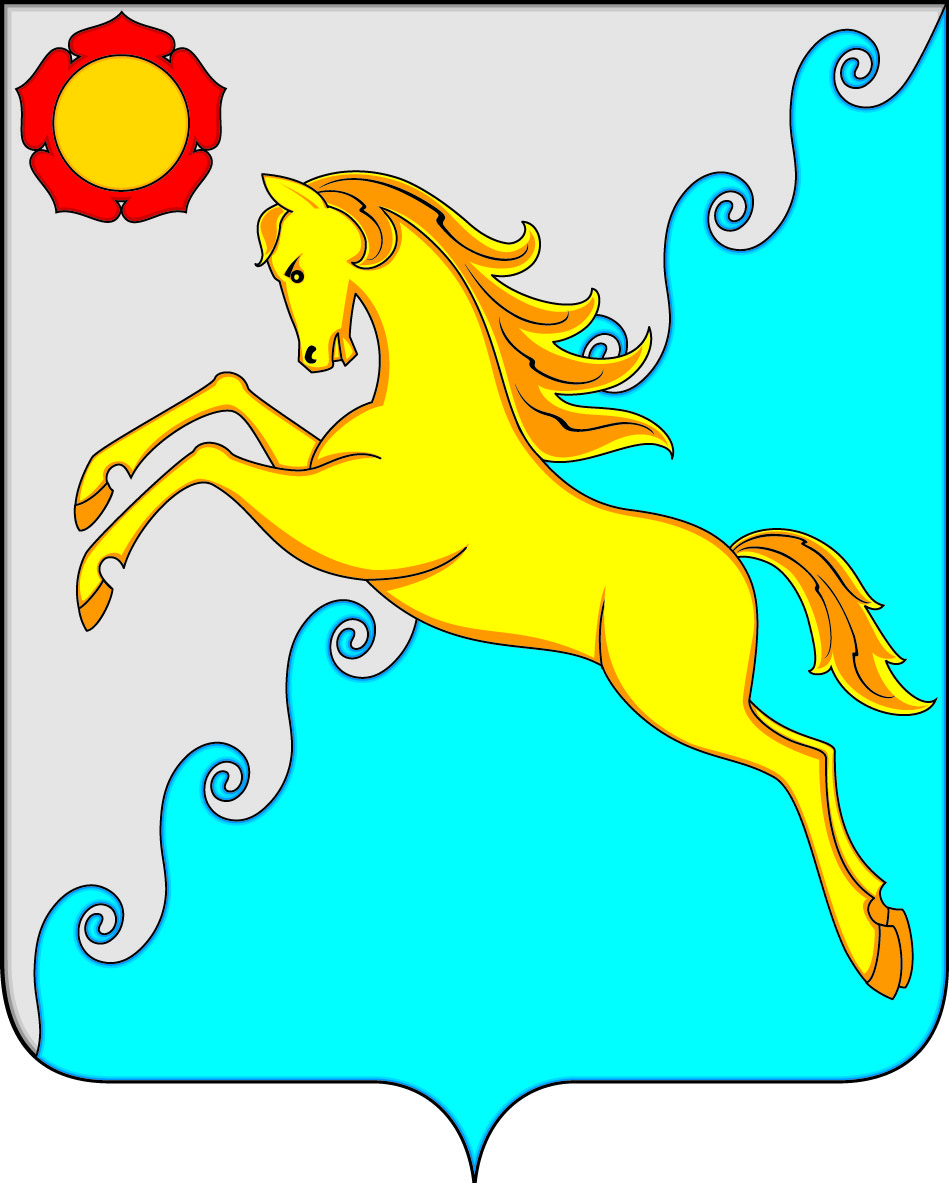 СОВЕТ ДЕПУТАТОВ УСТЬ-АБАКАНСКОГО РАЙОНА РЕСПУБЛИКИ ХАКАСИЯ                                          Приложение 1                                          Приложение 1                                          к Решению  Совета депутатов                                          к Решению  Совета депутатов                                          Усть-Абаканского района Республики Хакасия                                           Усть-Абаканского района Республики Хакасия                                           Усть-Абаканского района Республики Хакасия                                           "О внесении изменений в Решение Совета депутатов                                          "О внесении изменений в Решение Совета депутатов                                          "О внесении изменений в Решение Совета депутатов                                          Усть-Абаканского района Республики Хакасия"                                          Усть-Абаканского района Республики Хакасия"                                          Усть-Абаканского района Республики Хакасия"                                          "О бюджете муниципального образования                                           "О бюджете муниципального образования                                           Усть-Абаканский район  Республики                                          Усть-Абаканский район  Республики                                          Хакасия на 2022 год и плановый период 2023 и 2024 годов",                                          Хакасия на 2022 год и плановый период 2023 и 2024 годов",                                          Хакасия на 2022 год и плановый период 2023 и 2024 годов",                                          от "    " января 2022 г. №                                           от "    " января 2022 г. №                                           Приложение 1                                          Приложение 1                                          к решению Совета депутатов                                          к решению Совета депутатов                                          Усть-Абаканского района Республики Хакасия                                           Усть-Абаканского района Республики Хакасия                                           Усть-Абаканского района Республики Хакасия                                           "О бюджете муниципального образования                                           "О бюджете муниципального образования                                           Усть-Абаканский район  Республики                                          Усть-Абаканский район  Республики                                          Хакасия на 2022 год и плановый период 2023 и 2024 годов",                                          Хакасия на 2022 год и плановый период 2023 и 2024 годов",                                          Хакасия на 2022 год и плановый период 2023 и 2024 годов",                                          от "27" декабря 2021 г. № 65                                          от "27" декабря 2021 г. № 65Источники финансирования  дефицита бюджета муниципального образования                                                                                                             Усть-Абаканский район Республики Хакасия на 2022 годИсточники финансирования  дефицита бюджета муниципального образования                                                                                                             Усть-Абаканский район Республики Хакасия на 2022 годИсточники финансирования  дефицита бюджета муниципального образования                                                                                                             Усть-Абаканский район Республики Хакасия на 2022 годИсточники финансирования  дефицита бюджета муниципального образования                                                                                                             Усть-Абаканский район Республики Хакасия на 2022 годИсточники финансирования  дефицита бюджета муниципального образования                                                                                                             Усть-Абаканский район Республики Хакасия на 2022 годИсточники финансирования  дефицита бюджета муниципального образования                                                                                                             Усть-Абаканский район Республики Хакасия на 2022 годИсточники финансирования  дефицита бюджета муниципального образования                                                                                                             Усть-Абаканский район Республики Хакасия на 2022 годИсточники финансирования  дефицита бюджета муниципального образования                                                                                                             Усть-Абаканский район Республики Хакасия на 2022 годрублейрублейКод бюджетной классификацииНаименованиеСумма на 2022 годСумма на 2022 год911 01 03 00 00 00 0000 000Бюджетные кредиты из других бюджетов бюджетной системы Российской Федерации11 063 260,0011 063 260,00000 01 03 01 00 00 0000 000Бюджетные кредиты из других бюджетов бюджетной системы Российской Федерации в валюте Российской Федерации11 063 260,0011 063 260,00000 01 03 01 00 00 0000 700Привлечение бюджетных кредитов из других бюджетов бюджетной системы Российской Федерации в валюте Российской Федерации11 063 260,0011 063 260,00911 01 03 01 00 05 0000 710Привлечение кредитов из других бюджетов бюджетной системы Российской Федерации бюджетами муниципальных районов в валюте Российской Федерации11 063 260,0011 063 260,00911 01 03 01 00 05 0001 710Привлечение кредитов для частичного покрытия дефицита бюджета11 063 260,0011 063 260,00911 01 03 01 00 00 0000 800Погашение бюджетных кредитов, полученных от других бюджетов бюджетной системы Российской Федерации в валюте Российской Федерации0,000,00911 01 03 01 00 05 0000 810Погашение бюджетами муниципальных районов кредитов от других бюджетов бюджетной системы Российской Федерации в валюте Российской Федерации0,000,00911 01 05 00 00 00 0000 000Изменение остатков средств на счетах по учету средств бюджетов23 308 867,0023 308 867,00911 01 05 02 00 00 0000 500Увеличение прочих остатков средств бюджетов 1 844 286 641,701 844 286 641,70911 01 05 02 01 00 0000 510Увеличение прочих остатков денежных средств бюджетов 1 844 286 641,701 844 286 641,70911 01 05 02 01 05 0000 510Увеличение прочих остатков  денежных средств бюджетов муниципальных районов1 844 286 641,701 844 286 641,70911 01 05 02 00 00 0000 600Уменьшение прочих остатков средств бюджетов 1 867 595 508,701 867 595 508,70911 01 05 02 01 00 0000 610Уменьшение прочих остатков денежных средств бюджетов 1 867 595 508,701 867 595 508,70911 01 05 02 01 05 0000 610Уменьшение прочих остатков  денежных средств бюджетов муниципальных районов1 867 595 508,701 867 595 508,70Всего источников финансирования34 372 127,0034 372 127,00                                                                      Приложение 2                                                                      Приложение 2                                                                      к Решению Совета депутатов                                                                      к Решению Совета депутатов                                                                      Усть-Абаканского района Республики Хакасия                                                                       Усть-Абаканского района Республики Хакасия                                                                       "О внесении изменений в Решение Совета депутатов                                                                      "О внесении изменений в Решение Совета депутатов                                                                      Усть-Абаканского района Республики Хакасия"                                                                      Усть-Абаканского района Республики Хакасия"                                                                     "О бюджете муниципального образования                                                                      "О бюджете муниципального образования                                                                       Усть-Абаканский район  Республики                                                                      Усть-Абаканский район  Республики                                                                      Хакасия   на 2022 год и плановый период 2023 и 2024 годов",                                                                      Хакасия   на 2022 год и плановый период 2023 и 2024 годов",                                                                      от "     " января  2022 г. №                                                                      от "     " января  2022 г. №                                                                     Приложение 3                                                                     Приложение 3                                                                     к решению Совета депутатов                                                                     к решению Совета депутатов                                                                     Усть-Абаканского района Республики Хакасия                                                                      Усть-Абаканского района Республики Хакасия                                                                     "О бюджете муниципального образования                                                                     "О бюджете муниципального образования                                                                      Усть-Абаканский район  Республики                                                                     Усть-Абаканский район  Республики                                                                     Хакасия на 2022 год и плановый период 2023 и 2024 годов",                                                                     Хакасия на 2022 год и плановый период 2023 и 2024 годов",                                                                     от "27" декабря 2021 г. № 65                                                                     от "27" декабря 2021 г. № 65ДОХОДЫДОХОДЫДОХОДЫ бюджета муниципального образования Усть-Абаканский район Республики Хакасия бюджета муниципального образования Усть-Абаканский район Республики Хакасия бюджета муниципального образования Усть-Абаканский район Республики Хакасияпо группам,  подгруппам и статьям кодов классификации доходов на 2022 годпо группам,  подгруппам и статьям кодов классификации доходов на 2022 годпо группам,  подгруппам и статьям кодов классификации доходов на 2022 годрублейКод бюджетной классификации Наименование доходов Сумма  на 2022 год000 1 00 00000 00 0000 000НАЛОГОВЫЕ И НЕНАЛОГОВЫЕ ДОХОДЫ478 323 500,00000 1 01 00000 00 0000 000НАЛОГИ НА ПРИБЫЛЬ, ДОХОДЫ317 764 400,00000 1 01 02000 01 0000 110НАЛОГ НА ДОХОДЫ ФИЗИЧЕСКИХ ЛИЦ317 764 400,00000 1 01 02010 01 0000 110Налог на доходы физических лиц с доходов, источником которых является налоговый агент, за исключением доходов, в отношении которых исчисление и уплата налога осуществляются в соответствии со статьями 227, 227.1 и 228 Налогового кодекса Российской Федерации312 643 800,00000 1 01 02020 01 0000 110Налог на доходы физических лиц  с доходов, полученных от осуществления деятельности физическими лицами, зарегистрированными в качестве индивидуальных предпринимателей, нотариусов, занимающихся частной практикой, адвокатов, учредивших адвокатские кабинеты, и других лиц, занимающихся частной практикой в соответствии со статьей 227 Налогового кодекса Российской Федерации1 625 400,00000 1 01 02030 01 0000 110Налог на доходы физических лиц с доходов, полученных физическими лицами в соответствии со статьей 228 Налогового кодекса Российской Федерации3 100 000,00000 1 01 02080 01 0000 110 Налог на доходы физических лиц в части суммы налога, превышающей 650 000 рублей, относящейся к части налоговой базы, превышающей 5 000 000 рублей (за исключением налога на доходы физических лиц с сумм прибыли контролируемой иностранной компании, в том числе фиксированной прибыли контролируемой иностранной компании)395 200,00000 1 03 00000 00 0000 000НАЛОГИ НА ТОВАРЫ (РАБОТЫ,УСЛУГИ), РЕАЛИЗУЕМЫЕ НА ТЕРРИТОРИИ РОССИЙСКОЙ ФЕДЕРАЦИИ 26 920 000,00000 1 03 02000 01 0000 110Акцизы по подакцизным товарам (продукции), производимым на территории Российской Федерации26 920 000,00000 1 03 02230 01 0000 110Доходы от уплаты акцизов на дизельное топливо, подлежащие распределению между бюджетами субъектов Российской Федерации и местными бюджетами с учетом установленных дифференцированных нормативов отчислений в местные бюджеты11 737 100,00000 1 03 02231 01 0000 110Доходы от уплаты акцизов на дизельное топливо, подлежащие распределению между бюджетами субъектов Российской Федерации и местными бюджетами с учетом установленных дифференцированных нормативов отчислений в местные бюджеты (по нормативам, установленным федеральным законом о федеральном бюджете в целях формирования дорожных фондов субъектов Российской Федерации)11 737 100,00000 1 03 02240 01 0000 110Доходы от уплаты акцизов на моторные масла для дизельных и (или) карбюраторных (инжекторных) двигателей, подлежащие распределению между бюджетами субъектов Российской Федерации и местными бюджетами с учетом установленных дифференцированных нормативов отчислений в местные бюджеты107 700,00000 1 03 02241 01 0000 110Доходы от уплаты акцизов на моторные масла для дизельных и (или) карбюраторных (инжекторных) двигателей, подлежащие распределению между бюджетами субъектов Российской Федерации и местными бюджетами с учетом установленных дифференцированных нормативов отчислений в местные бюджеты  (по нормативам, установленным федеральным законом о федеральном бюджете в целях формирования дорожных фондов субъектов Российской Федерации)107 700,00000 1 03 02250 01 0000 110Доходы от уплаты акцизов на автомобильный бензин, подлежащие распределению между бюджетами субъектов Российской Федерации и местными бюджетами с учетом установленных дифференцированных нормативов отчислений в местные бюджеты15 075 200,00000 1 03 02251 01 0000 110Доходы от уплаты акцизов на автомобильный бензин, подлежащие распределению между бюджетами субъектов Российской Федерации и местными бюджетами с учетом установленных дифференцированных нормативов отчислений в местные бюджеты (по нормативам, установленным федеральным законом о федеральном бюджете в целях формирования дорожных фондов субъектов Российской Федерации)15 075 200,00000 1 05 00000 00 0000 000НАЛОГИ НА СОВОКУПНЫЙ ДОХОД24 349 200,00000 1 05 01000 00 0000 110Налог, взимаемый в связи с применением упрощенной системы налогообложения18 152 000,00000 1 05 01010 01 0000 110Налог, взимаемый с налогоплательщиков, выбравших в качестве объекта налогообложения доходы9 769 000,00000 1 05 01011 01 0000 110Налог, взимаемый с налогоплательщиков, выбравших в качестве объекта налогообложения доходы 9 769 000,00000 1 05 01020 01 0000 110Налог, взимаемый с налогоплательщиков, выбравших в качестве объекта налогообложения доходы, уменьшенные на величину расходов8 383 000,00000 1 05 01021 01 0000 110Налог, взимаемый с налогоплательщиков, выбравших в качестве объекта налогообложения доходы, уменьшенные на величину расходов (в том числе минимальный налог, зачисляемый в бюджеты субъектов Российской Федерации )8 383 000,00000 1 05 02000 02 0000 110Единый налог на вмененный доход для отдельных видов деятельности30 000,00000 1 05 02010 02 0000 110Единый налог на вмененный доход для отдельных видов деятельности30 000,00000 1 05 03000 01 0000 110Единый сельскохозяйственный налог908 200,00000 1 05 03010 01 0000 110Единый сельскохозяйственный налог908 200,00000 1 05 04000 02 0000 110Налог, взимаемый в связи с применением патентной системы налогообложения5 259 000,00000 1 05 04020 02 0000 110Налог, взимаемый в связи с применением патентной системы налогообложения, зачисляемый в бюджеты муниципальных районов5 259 000,00000 1 08 00000 00 0000 000ГОСУДАРСТВЕННАЯ ПОШЛИНА6 529 000,00000 1 08 03000 01 0000 110Государственная пошлина по делам, рассматриваемым в судах общей юрисдикции, мировыми судьями6 529 000,00000 1 08 03010 01 0000 110Государственная пошлина по делам, рассматриваемым в судах общей юрисдикции, мировыми судьями (за исключением  Верховного Суда Российской Федерации)6 529 000,00000 1 11 00000 00 0000 000ДОХОДЫ ОТ ИСПОЛЬЗОВАНИЯ ИМУЩЕСТВА, НАХОДЯЩЕГОСЯ В ГОСУДАРСТВЕННОЙ И МУНИЦИПАЛЬНОЙ СОБСТВЕНННОСТИ73 544 000,00000 1 11 05000 00 0000 120Доходы, получаемые в виде арендной либо иной платы за передачу в возмездное пользование государственного и муниципального имущества (за исключением имущества бюджетных и автономных учреждений, а также имущества государственных и муниципальных унитарных предприятий, в том числе казенных)73 544 000,00000 1 11 05010 00 0000 120Доходы, получаемые в виде арендной платы за земельные участки, государственная собственность на которые не разграничена, а также средства от продажи права на заключение договоров аренды указанных земельных участков72 000 000,00000 1 11 05013 05 0000 120Доходы, получаемые в виде арендной платы за земельные участки, государственная собственность на которые не разграничена и которые расположены в границах сельских поселений и межселенных территорий муниципальных районов, а также средства от продажи права на заключение договоров аренды указанных земельных участков70 000 000,00000 1 11 05013 13 0000 120Доходы, получаемые в виде арендной платы за земельные участки, государственная собственность на которые не разграничена и которые расположены в границах городских поселений, а также средства от продажи права на заключение договоров аренды указанных земельных участков2 000 000,00000 1 11 05030 00 0000 120Доходы от сдачи в аренду имущества, находящегося в оперативном управлении органов государственной власти, органов местного самоуправления, органов управления государственными внебюджетными фондами и созданных ими учреждений (за исключением имущества бюджетных и автономных учреждений)1 544 000,00000 1 11 05035 05 0000 120Доходы от сдачи в аренду имущества, находящегося в оперативном управлении органов управления муниципальных районов и созданных ими учреждений (за исключением имущества муниципальных бюджетных и автономных учреждений)1 544 000,00000 1 12 00000 00 0000 000ПЛАТЕЖИ ПРИ ПОЛЬЗОВАНИИ ПРИРОДНЫМИ РЕСУРСАМИ22 302 000,00000 1 12 01000 01 0000 120Плата за негативное воздействие на окружающую среду22 302 000,00000 1 12 01010 01 0000 120Плата за выбросы загрязняющих веществ в атмосферный воздух стационарными объектами195 000,00000 1 12 01030 01 0000 120Плата за сбросы загрязняющих веществ в водные объекты57 000,00000 1 12 01040 01 0000 120Плата за размещение отходов производства и потребления22 050 000,00000 1 12 01041 01 0000 120Плата за размещение отходов производства 21 150 000,00000 1 12 01042 01 0000 120Плата за размещение твердых коммунальных отходов900 000,00000 1 14 00000 00 0000 000ДОХОДЫ ОТ ПРОДАЖИ МАТЕРИАЛЬНЫХ И НЕМАТЕРИАЛЬНЫХ АКТИВОВ5 500 000,00000 1 14 06000 00 0000 430Доходы от продажи земельных участков, находящихся в государственной и муниципальной собственности 5 500 000,00000 1 14 06010 00 0000 430Доходы от продажи земельных участков, государственная собственность на которые не разграничена5 500 000,00000 1 14 06013 05 0000 430Доходы от продажи земельных участков, государственная собственность на которые не разграничена и которые расположены в границах сельских поселений и межселенных территорий муниципальных районов4 000 000,00000 1 14 06013 13 0000 430Доходы от продажи земельных участков, государственная собственность на которые не разграничена и которые расположены в границах городских поселений1 500 000,00000 1 16 00000 00 0000 000ШТРАФЫ, САНКЦИИ, ВОЗМЕЩЕНИЕ УЩЕРБА1 414 900,00000 116 01000 01 0000 140Административные штрафы, установленные Кодексом Российской Федерации об административных правонарушениях1 213 500,00000 116 01050 01 0000 140Административные штрафы, установленные главой 5 Кодекса Российской Федерации об административных правонарушениях, за административные правонарушения, посягающие на права граждан30 000,00000 116 01053 01 0000 140 Административные штрафы, установленные главой 5 Кодекса Российской Федерации об административных правонарушениях, за административные правонарушения, посягающие на права граждан, налагаемые мировыми судьями, комиссиями по делам несовершеннолетних и защите их прав30 000,00000 1 16 01060 01 0000 140Административные штрафы, установленные главой 6 Кодекса Российской Федерации об административных правонарушениях, за административные правонарушения, посягающие на здоровье, санитарно-эпидемиологическое благополучие населения и общественную нравственность300 000,00000 1 16 01063 01 0000 140Административные штрафы, установленные главой 6 Кодекса Российской Федерации об административных правонарушениях, за административные правонарушения, посягающие на здоровье, санитарно-эпидемиологическое благополучие населения и общественную нравственность, налагаемые мировыми судьями, комиссиями по делам несовершеннолетних и защите их прав300 000,00000 1 16 01070 01 0000 140Административные штрафы, установленные главой 7 Кодекса Российской Федерации об административных правонарушениях, за административные правонарушения в области охраны собственности20 500,00000 1 16 01073 01 0000 140Административные штрафы, установленные главой 7 Кодекса Российской Федерации об административных правонарушениях, за административные правонарушения в области охраны собственности, налагаемые мировыми судьями, комиссиями по делам несовершеннолетних и защите их прав20 500,00000 116 01080 01 0000 140Административные штрафы, установленные главой 8 Кодекса Российской Федерации об административных правонарушениях, за административные правонарушения в области охраны окружающей среды и природопользования122 000,00000 116 01083 01 0000 140Административные штрафы, установленные главой 8 Кодекса Российской Федерации об административных правонарушениях, за административные правонарушения в области охраны окружающей среды и природопользования, налагаемые мировыми судьями, комиссиями по делам несовершеннолетних и защите их прав122 000,00000 1 16 01140 01 0000 140Административные штрафы, установленные главой 14 Кодекса Российской Федерации об административных правонарушениях, за административные правонарушения в области предпринимательской деятельности и деятельности саморегулируемых организаций310 000,00000 1 16 01143 01 0000 140Административные штрафы, установленные главой 14 Кодекса Российской Федерации об административных правонарушениях, за административные правонарушения в области предпринимательской деятельности и деятельности саморегулируемых организаций, налагаемые мировыми судьями, комиссиями по делам несовершеннолетних и защите их прав310 000,00000 1 16 01150 01 0000 140Административные штрафы, установленные главой 15 Кодекса Российской Федерации об административных правонарушениях, за административные правонарушения в области финансов, налогов и сборов, страхования, рынка ценных бумаг14 000,00000 1 16 01153 01 0000 140Административные штрафы, установленные главой 15 Кодекса Российской Федерации об административных правонарушениях, за административные правонарушения в области финансов, налогов и сборов, страхования, рынка ценных бумаг (за исключением штрафов, указанных в пункте 6 статьи 46 Бюджетного кодекса Российской Федерации), налагаемые мировыми судьями, комиссиями по делам несовершеннолетних и защите их прав14 000,00000 1 16 01170 01 0000 140Административные штрафы, установленные главой 17 Кодекса Российской Федерации об административных правонарушениях, за административные правонарушения, посягающие на институты государственной власти7 000,00000 1 16 01173 01 0000 140Административные штрафы, установленные главой 17 Кодекса Российской Федерации об административных правонарушениях, за административные правонарушения, посягающие на институты государственной власти, налагаемые мировыми судьями, комиссиями по делам несовершеннолетних и защите их прав7 000,00000 1 16 01190 01 0000 140Административные штрафы, установленные главой 19 Кодекса Российской Федерации об административных правонарушениях, за административные правонарушения против порядка управления  290 000,00000 1 16 01193 01 0000 140Административные штрафы, установленные главой 19 Кодекса Российской Федерации об административных правонарушениях, за административные правонарушения против порядка управления, налагаемые мировыми судьями, комиссиями по делам несовершеннолетних и защите их прав  290 000,00000 1 16 01200 01 0000 140Административные штрафы, установленные главой 20 Кодекса Российской Федерации об административных правонарушениях, за административные правонарушения, посягающие на общественный порядок и общественную безопасность120 000,00000 1 16 01203 01 0000 140Административные штрафы, установленные главой 20 Кодекса Российской Федерации об административных правонарушениях, за административные правонарушения, посягающие на общественный порядок и общественную безопасность, налагаемые мировыми судьями, комиссиями по делам несовершеннолетних и защите их прав120 000,00000 1 16 11000 01 0000 140Платежи, уплачиваемые в целях возмещения вреда201 400,00000 1 16 11050 01 0000 140Платежи по искам о возмещении вреда, причиненного окружающей среде, а также платежи, уплачиваемые при добровольном возмещении вреда, причиненного окружающей среде (за исключением вреда, причиненного окружающей среде на особо охраняемых природных территориях), подлежащие зачислению в бюджет муниципального образования201 400,00000 2 00 00000 00 0000 000 БЕЗВОЗМЕЗДНЫЕ ПОСТУПЛЕНИЯ1 354 899 881,70000 2 02 00000 00 0000 000БЕЗВОЗМЕЗДНЫЕ ПОСТУПЛЕНИЯ ОТ ДРУГИХ БЮДЖЕТОВ БЮДЖЕТНОЙ СИСИТЕМЫ РОССИЙСКОЙ ФЕДЕРАЦИИ1 354 899 881,70000 2 02 10000 00 0000 150ДОТАЦИИ БЮДЖЕТАМ БЮДЖЕТНОЙ СИСТЕМЫ РОССИЙСКОЙ ФЕДЕРАЦИИ218 901 000,00000 2 02 15001 00 0000 150Дотации на выравнивание бюджетной обеспеченности40 010 000,00000 2 02 15001 05 0000 150Дотации бюджетам муниципальных районов на выравнивание бюджетной обеспеченности из бюджета субъекта Российской Федерации40 010 000,00000 2 02 15002 00 0000 150Дотации бюджетам на поддержку мер по обеспечению сбалансированности бюджетов60 218 000,00000 2 02 15002 05 0000 150Дотации бюджетам муниципальных районов на поддержку мер по обеспечению сбалансированности бюджетов60 218 000,00000 2 02 19999 00 0000 150Прочие дотации118 673 000,00000 2 02 19999 05 0000 150Прочие дотации бюджетам муниципальных районов118 673 000,00000 2 02 20000 00 0000 150СУБСИДИИ БЮДЖЕТАМ БЮДЖЕТНОЙ СИСТЕМЫ РОССИЙСКОЙ ФЕДЕРАЦИИ (МЕЖБЮДЖЕТНЫЕ СУБСИДИИ)267 175 198,10000 2 02 20041 00 0000 150Субсидии бюджетам на строительство, модернизацию, ремонт и содержание автомобильных дорог общего пользования, в том числе дорог в поселениях (за исключением автомобильных дорог федерального значения)20 000 000,00000 2 02 20041 05 0000 150Субсидии бюджетам муниципальных районов на строительство, модернизацию, ремонт и содержание автомобильных дорог общего пользования, в том числе дорог в поселениях (за исключением автомобильных дорог федерального значения)20 000 000,00000 2 02 25097 00 0000 150Субсидии бюджетам на создание в общеобразовательных организациях, расположенных в сельской местности и малых городах, условий для занятий физической культурой и спортом3 372 543,43000 2 02 25097 05 0000 150Субсидии бюджетам муниципальных районов на создание в общеобразовательных организациях, расположенных в сельской местности и малых городах, условий для занятий физической культурой и спортом3 372 543,43000 2 02 25210 00 0000 150Субсидии бюджетам на обеспечение образовательных организаций материально-технической базой для внедрения цифровой образовательной среды4 754 666,70000 2 02 25210 05 0000 150Субсидии бюджетам муниципальных районов на обеспечение образовательных организаций материально-технической базой для внедрения цифровой образовательной среды4 754 666,70000 2 02 25243 00 0000 150Субсидии бюджетам на строительство и реконструкцию (модернизацию) объектов питьевого водоснабжения62 064 300,00000 2 02 25243 05 0000 150Субсидии бюджетам муниципальных районов на строительство и реконструкцию (модернизацию) объектов питьевого водоснабжения62 064 300,00000 2 02 25304 00 0000 150Субсидии бюджетам на организацию бесплатного горячего питания обучающихся, получающих начальное общее образование в государственных и муниципальных образовательных организациях32 453 203,00000 2 02 25304 05 0000 150Субсидии бюджетам муниципальных районов на организацию бесплатного горячего питания обучающихся, получающих начальное общее образование в государственных и муниципальных образовательных организациях32 453 203,00000 2 02 25497 00 0000 150Субсидии бюджетам на реализацию мероприятий по обеспечению жильем молодых семей930 520,97000 2 02 25497 05 0000 150Субсидии бюджетам муниципальных районов на реализацию мероприятий по обеспечению жильем молодых семей930 520,97000 2 02 25519 00 0000 150Субсидия бюджетам на поддержку отрасли культуры184 240,00000 2 02 25519 05 0000 150Субсидия бюджетам муниципальных районов на поддержку отрасли культуры184 240,00000 2 02 25576 00 0000 150Субсидии бюджетам на обеспечение комплексного развития сельских территорий232 900,00000 2 02 25576 05 0000 150Субсидии бюджетам муниципальных районов на обеспечение комплексного развития сельских территорий232 900,00000 2 02 27139 00 0000 150Субсидии бюджетам на софинансирование капитальных вложений в объекты государственной (муниципальной) собственности в рамках создания и модернизации объектов спортивной инфраструктуры региональной собственности (муниципальной собственности) для занятий физической культурой и спортом116 467 677,00000 2 02 27139 05 0000 150Субсидии бюджетам муниципальных районов на софинансирование капитальных вложений в объекты государственной (муниципальной) собственности в рамках создания и модернизации объектов спортивной инфраструктуры региональной собственности (муниципальной собственности) для занятий физической культурой и спортом116 467 677,00000 2 02 29999 00 0000 150Прочие субсидии26 715 147,00000 2 02 29999 05 0000 150Прочие субсидии бюджетам муниципальных районов26 715 147,00000 2 02 30000 00 0000 150СУБВЕНЦИИ БЮДЖЕТАМ БЮДЖЕТНОЙ СИСТЕМЫ РОССИЙСКОЙ ФЕДЕРАЦИИ833 403 500,00000 2 02 30024 00 0000 150Субвенции местным бюджетам на выполнение передаваемых полномочий субъектов Российской Федерации736 066 000,00000 2 02 30024 05 0000 150Субвенции бюджетам муниципальных районов на выполнение передаваемых полномочий субъектов Российской Федерации736 066 000,00000 2 02 30027 00 0000 150Субвенции бюджетам на содержание ребенка в семье опекуна и приемной семье, а также вознаграждение, причитающееся приемному родителю47 016 000,00000 2 02 30027 05 0000 150Субвенции бюджетам муниципальных районов на содержание ребенка в семье опекуна и приемной семье, а также вознаграждение, причитающееся приемному родителю47 016 000,00000 2 02 30029 00 0000 150Субвенции бюджетам на компенсацию части платы, взимаемой с родителей (законных представителей) за присмотр и уход за детьми, посещающими образовательные организации, реализующие образовательные программы дошкольного образования7 530 000,00000 2 02 30029 05 0000 150Субвенции бюджетам муниципальных районов на компенсацию части платы, взимаемой с родителей (законных представителей) за присмотр и уход за детьми, посещающими образовательные организации, реализующие образовательные программы дошкольного образования7 530 000,00000 2 02 35082 00 0000 150Субвенции бюджетам муниципальных образований на предоставление жилых помещений детям-сиротам и детям, оставшимся без попечения родителей, лицам из их числа по договорам найма специализированных жилых помещений41 935 500,00000 2 02 35082 05 0000 150Субвенции бюджетам муниципальных районов на предоставление жилых помещений детям-сиротам и детям, оставшимся без попечения родителей, лицам из их числа по договорам найма специализированных жилых помещений41 935 500,00000 2 02 35250 00 0000 150Субвенции бюджетам на оплату жилищно-коммунальных услуг отдельным категориям граждан856 000,00000 2 02 35250  05 0000 150Субвенции бюджетам муниципальных районов на оплату жилищно-коммунальных услуг отдельным категориям граждан856 000,00000 2 02 40000 00 0000 150ИНЫЕ МЕЖБЮДЖЕТНЫЕ ТРАНСФЕРТЫ35 420 183,60000 2 02 40014 00 0000 150Межбюджетные трансферты, передаваемые бюджетам муниципальных образований на осуществление части полномочий по решению вопросов местного значения в соответствии с заключенными соглашениями877 183,60000 2 02 40014 05 0000 150Межбюджетные трансферты, передаваемые бюджетам муниципальных районов из бюджетов поселений на осуществление части полномочий по решению вопросов местного значения в соответствии с заключенными соглашениями877 183,60000 2 02 45303 00 0000 150Межбюджетные трансферты бюджетам на ежемесячное денежное вознаграждение за классное руководство педагогическим работникам государственных и муниципальных общеобразовательных организаций34 543 000,00000 2 02 45303 05 0000 150Межбюджетные трансферты бюджетам муниципальных районов на ежемесячное денежное вознаграждение за классное руководство педагогическим работникам государственных и муниципальных общеобразовательных организаций34 543 000,00000 8 50 00000 00 0000 000ВСЕГО ДОХОДОВ1 833 223 381,70Приложение 3Приложение 3к Решению Совета депутатовк Решению Совета депутатовк Решению Совета депутатовк Решению Совета депутатовк Решению Совета депутатовУсть-Абаканского района Республики Хакасия Усть-Абаканского района Республики Хакасия Усть-Абаканского района Республики Хакасия Усть-Абаканского района Республики Хакасия Усть-Абаканского района Республики Хакасия Усть-Абаканского района Республики Хакасия Усть-Абаканского района Республики Хакасия "О внесении изменений в Решение Совета депутатов"О внесении изменений в Решение Совета депутатов"О внесении изменений в Решение Совета депутатов"О внесении изменений в Решение Совета депутатов"О внесении изменений в Решение Совета депутатов"О внесении изменений в Решение Совета депутатов"О внесении изменений в Решение Совета депутатовУсть-Абаканского района Республики Хакасия"Усть-Абаканского района Республики Хакасия"Усть-Абаканского района Республики Хакасия"Усть-Абаканского района Республики Хакасия"Усть-Абаканского района Республики Хакасия"Усть-Абаканского района Республики Хакасия"Усть-Абаканского района Республики Хакасия""О бюджете муниципального образования "О бюджете муниципального образования "О бюджете муниципального образования "О бюджете муниципального образования "О бюджете муниципального образования Усть-Абаканский район  РеспубликиУсть-Абаканский район  РеспубликиУсть-Абаканский район  РеспубликиУсть-Абаканский район  РеспубликиУсть-Абаканский район  РеспубликиХакасия   на 2022 год и плановый период 2023 и 2024 годов",Хакасия   на 2022 год и плановый период 2023 и 2024 годов",Хакасия   на 2022 год и плановый период 2023 и 2024 годов",Хакасия   на 2022 год и плановый период 2023 и 2024 годов",Хакасия   на 2022 год и плановый период 2023 и 2024 годов",Хакасия   на 2022 год и плановый период 2023 и 2024 годов",Хакасия   на 2022 год и плановый период 2023 и 2024 годов",Хакасия   на 2022 год и плановый период 2023 и 2024 годов",Хакасия   на 2022 год и плановый период 2023 и 2024 годов", от "     " января 2022 г. №  от "     " января 2022 г. №  от "     " января 2022 г. №  от "     " января 2022 г. №  от "     " января 2022 г. № Приложение 5Приложение 5к Решению Совета депутатовк Решению Совета депутатовк Решению Совета депутатовк Решению Совета депутатовк Решению Совета депутатовУсть-Абаканского района Республики Хакасия Усть-Абаканского района Республики Хакасия Усть-Абаканского района Республики Хакасия Усть-Абаканского района Республики Хакасия Усть-Абаканского района Республики Хакасия Усть-Абаканского района Республики Хакасия Усть-Абаканского района Республики Хакасия "О бюджете муниципального образования "О бюджете муниципального образования "О бюджете муниципального образования "О бюджете муниципального образования "О бюджете муниципального образования Усть-Абаканский район  РеспубликиУсть-Абаканский район  РеспубликиУсть-Абаканский район  РеспубликиУсть-Абаканский район  РеспубликиУсть-Абаканский район  РеспубликиХакасия   на 2022 год и плановый период 2023 и 2024 годов",Хакасия   на 2022 год и плановый период 2023 и 2024 годов",Хакасия   на 2022 год и плановый период 2023 и 2024 годов",Хакасия   на 2022 год и плановый период 2023 и 2024 годов",Хакасия   на 2022 год и плановый период 2023 и 2024 годов",Хакасия   на 2022 год и плановый период 2023 и 2024 годов",Хакасия   на 2022 год и плановый период 2023 и 2024 годов",Хакасия   на 2022 год и плановый период 2023 и 2024 годов",Хакасия   на 2022 год и плановый период 2023 и 2024 годов",от "27" декабря 2021 г. № 65от "27" декабря 2021 г. № 65от "27" декабря 2021 г. № 65от "27" декабря 2021 г. № 65от "27" декабря 2021 г. № 65Ведомственная структураВедомственная структураВедомственная структураВедомственная структураВедомственная структураВедомственная структураВедомственная структураВедомственная структураВедомственная структура расходов бюджета муниципального образования Усть-Абаканский район Республики Хакасия  расходов бюджета муниципального образования Усть-Абаканский район Республики Хакасия  расходов бюджета муниципального образования Усть-Абаканский район Республики Хакасия  расходов бюджета муниципального образования Усть-Абаканский район Республики Хакасия  расходов бюджета муниципального образования Усть-Абаканский район Республики Хакасия  расходов бюджета муниципального образования Усть-Абаканский район Республики Хакасия  расходов бюджета муниципального образования Усть-Абаканский район Республики Хакасия  расходов бюджета муниципального образования Усть-Абаканский район Республики Хакасия  расходов бюджета муниципального образования Усть-Абаканский район Республики Хакасия на  2022 год на  2022 год на  2022 год на  2022 год на  2022 год на  2022 год на  2022 год на  2022 год на  2022 год рублейрублейНаименованиеРзПРЦСРВРВРСумма                           на 2022 годСумма                           на 2022 годСовет депутатов Усть-Абаканского района Республики Хакасия9016 834 488,006 834 488,00Общегосударственные вопросы901016 834 488,006 834 488,00Функционирование законодательных (представительных) органов государственной власти и представительных органов муниципальных образований90101035 016 948,005 016 948,00Муниципальная программа «Улучшение условий и охраны труда в Усть-Абаканском районе»901010344000 0000033 203,0033 203,00Совершенствование системы охраны труда901010344001 0000033 203,0033 203,00Мероприятия в области улучшений условий и охраны труда901010344001 2251033 203,0033 203,00Иные закупки товаров, работ и услуг для обеспечения государственных (муниципальных) нужд901010344001 2251024024033 203,0033 203,00Непрограммные расходы в сфере установленных функций органов муниципальных образований (органов местного самоуправления,  муниципальных учреждений)901010370000 000004 983 745,004 983 745,00Обеспечение деятельности законодательного (представительного) органа местного самоуправления901010370100 000004 983 745,004 983 745,00Председатель законодательного (представительного) органа муниципального образования901010370100 031001 727 898,001 727 898,00Расходы на выплаты персоналу государственных (муниципальных) органов901010370100 031001201201 727 898,001 727 898,00Органы местного самоуправления901010370100 035003 255 847,003 255 847,00Расходы на выплаты персоналу государственных (муниципальных) органов901010370100 035001201202 259 722,002 259 722,00Иные закупки товаров, работ и услуг для обеспечения государственных (муниципальных) нужд901010370100 03500240240994 295,00994 295,00Уплата налогов, сборов и иных платежей901010370100 035008508501 830,001 830,00Обеспечение деятельности финансовых, налоговых и таможенных органов и органов  финансового  (финансово-бюджетного) надзора90101061 792 540,001 792 540,00Непрограммные расходы в сфере установленных функций органов муниципальных образований (органов местного самоуправления,  муниципальных учреждений)901010670000 000001 792 540,001 792 540,00Обеспечение деятельности Контрольно-счетной палаты муниципального образования901010670400 000001 792 540,001 792 540,00Руководитель Контрольно-счетной палаты муниципального образования 901010670400 033001 096 170,001 096 170,00Расходы на выплаты персоналу государственных (муниципальных) органов901010670400 033001201201 096 170,001 096 170,00Органы местного самоуправления901010670400 03500696 370,00696 370,00Расходы на выплаты персоналу государственных (муниципальных) органов901010670400 03500120120696 370,00696 370,00Другие общегосударственные вопросы901011325 000,0025 000,00Непрограммные расходы в сфере установленных функций органов муниципальных образований (органов местного самоуправления,  муниципальных учреждений)901011370000 0000025 000,0025 000,00Другие общегосударственные вопросы901011370700 0000025 000,0025 000,00Выполнение других обязательств государства901011370700 2237025 000,0025 000,00Исполнение судебных актов901011370700 2237083083025 000,0025 000,00Администрация  Усть-Абаканского района Республики Хакасия90274 794 924,6074 794 924,60Общегосударственные вопросы9020158 804 036,6058 804 036,60Функционирование высшего должностного лица  субъекта Российской Федерации и муниципального образования90201022 094 800,002 094 800,00Непрограммные расходы в сфере установленных функций органов муниципальных образований (органов местного самоуправления,  муниципальных учреждений)902010270000 000002 094 800,002 094 800,00Обеспечение деятельности Главы муниципального образования902010270200 000002 094 800,002 094 800,00Глава муниципального образования902010270200 034002 094 800,002 094 800,00Расходы на выплаты персоналу государственных (муниципальных) органов902010270200 034001201202 094 800,002 094 800,00Функционирование Правительства Российской Федерации, высших исполнительных органов государственной  власти субъектов Российской Федерации, местных администраций902010435 220 302,0035 220 302,00Муниципальная программа «Повышение эффективности управления муниципальными финансами Усть-Абаканского района902010442000 000001 248 000,001 248 000,00Финансовое обеспечение переданных органам местного самоуправления полномочий902010442004 000001 248 000,001 248 000,00Осуществление государственных полномочий по образованию и обеспечению деятельности комиссий по делам несовершеннолетних и защите их прав902010442004 70110623 000,00623 000,00Расходы на выплаты персоналу государственных (муниципальных) органов902010442004 70110120120623 000,00623 000,00Осуществление государственных полномочий по созданию, организации и обеспечению деятельности административных комиссий муниципальных образований902010442004 70130623 000,00623 000,00Расходы на выплаты персоналу государственных (муниципальных) органов902010442004 70130120120623 000,00623 000,00Осуществление государственного полномочия по определению перечня должностных лиц, уполномоченных составлять протоколы об административных правонарушениях902010442004 702302 000,002 000,00Иные закупки товаров, работ и услуг для обеспечения государственных (муниципальных) нужд902010442004 702302402402 000,002 000,00Муниципальная программа «Улучшение условий и охраны труда в Усть-Абаканском районе»902010444000 00000812 775,00812 775,00Совершенствование системы охраны труда902010444001 00000812 775,00812 775,00Мероприятия в области улучшений условий и охраны труда902010444001 22510289 775,00289 775,00Иные закупки товаров, работ и услуг для обеспечения государственных (муниципальных) нужд902010444001 22510240240289 775,00289 775,00Осуществление органами местного самоуправления государственных полномочий в области охраны труда902010444001 70120523 000,00523 000,00Расходы на выплаты персоналу государственных (муниципальных) органов902010444001 70120120120523 000,00523 000,00Непрограммные расходы в сфере установленных функций органов муниципальных образований (органов местного самоуправления,  муниципальных учреждений)902010470000 0000033 159 527,0033 159 527,00Обеспечение деятельности органов местного самоуправления902010470500 0000033 159 527,0033 159 527,00Органы местного самоуправления902010470500 0350033 159 527,0033 159 527,00Расходы на выплаты персоналу государственных (муниципальных) органов902010470500 0350012012020 390 743,0020 390 743,00Иные закупки товаров, работ и услуг для обеспечения государственных (муниципальных) нужд902010470500 0350024024012 656 954,0012 656 954,00Уплата налогов, сборов и иных платежей902010470500 03500850850111 830,00111 830,00Обеспечение проведения выборов и референдумов90201076 743 334,606 743 334,60Непрограммные расходы в сфере установленных функций органов муниципальных образований (органов местного самоуправления,  муниципальных учреждений)902010770000 000006 743 334,606 743 334,60Обеспечение функционирования Избирательной комиссии муниципального образования902010770300 000006 743 334,606 743 334,60Проведение выборов в представительные органы муниципального образования902010770300 018006 005 522,556 005 522,55Специальные расходы902010770300 018008808806 005 522,556 005 522,55Проведение  выборов глав муниципальных образований902010770300 01900737 812,05737 812,05Специальные расходы902010770300 01900880880737 812,05737 812,05Резервные фонды9020111300 000,00300 000,00Муниципальная программа «Повышение эффективности управления муниципальными финансами Усть-Абаканского района 902011142000 00000300 000,00300 000,00Осуществление муниципальных функций в финансовой сфере 902011142001 00000300 000,00300 000,00Резервный фонд органов исполнительной власти местного самоуправления902011142001 91990300 000,00300 000,00Резервные средства902011142001 91990870870300 000,00300 000,00Другие общегосударственные вопросы902011314 445 600,0014 445 600,00Муниципальная программа «Защита населения и территорий Усть-Абаканского района от чрезвычайных ситуаций, обеспечение пожарной безопасности и безопасности людей на водных объектах)»902011333000 000004 225 400,004 225 400,00Создание условий для защиты населения от чрезвычайных ситуаций902011333001 000004 225 400,004 225 400,00Обеспечение деятельности подведомственных учреждений ("Единая дежурная диспетчерская служба")902011333001 016804 225 400,004 225 400,00Расходы на выплаты персоналу государственных (муниципальных) органов902011333001 016801201204 225 400,004 225 400,00Муниципальная программа «Культура Усть-Абаканского района»902011334000 00000287 000,00287 000,00Подпрограмма «Наследие Усть-Абаканского района»902011334200 00000287 000,00287 000,00Развитие архивного дела902011334203 00000287 000,00287 000,00Мероприятия по поддержке и развитию культуры, искусства и архивного дела902011334203 22120287 000,00287 000,00Иные закупки товаров, работ и услуг для обеспечения государственных (муниципальных) нужд902011334203 22120240240287 000,00287 000,00Муниципальная программа «Обеспечение общественного порядка и противодействие преступности в Усть-Абаканском районе» 902011339000 0000045 000,0045 000,00Подпрограмма «Профилактика безнадзорности и правонарушений несовершеннолетних»902011339300 0000040 000,0040 000,00Профилактика правонарушений несовершеннолетних902011339301 0000040 000,0040 000,00Мероприятия по профилактике безнадзорности и правонарушений несовершеннолетних902011339301 2227040 000,0040 000,00Иные закупки товаров, работ и услуг для обеспечения государственных (муниципальных) нужд902011339301 2227024024040 000,0040 000,00Подпрограмма «Профилактика террористической и экстремистской деятельности»902011339400 000005 000,005 000,00Противодействие терроризму и экстремизму902011339401 000005 000,005 000,00Мероприятия по профилактике терроризма и экстремизма902011339401 224905 000,005 000,00Иные закупки товаров, работ и услуг для обеспечения государственных (муниципальных) нужд902011339401 224902402405 000,005 000,00Муниципальная программа «Повышение эффективности управления муниципальными финансами Усть-Абаканского района»902011342000 000009 389 900,009 389 900,00Реализация государственной политики в сфере государственных закупок902011342003 000009 389 900,009 389 900,00Обеспечение деятельности подведомственных учреждений (обеспечение деятельности МКУ "Усть-Абаканская районная правовая служба")902011342003 012809 389 900,009 389 900,00Расходы на выплаты персоналу казенных учреждений902011342003 012801101108 500 000,008 500 000,00Иные закупки товаров, работ и услуг для обеспечения государственных (муниципальных) нужд902011342003 01280240240878 900,00878 900,00Уплата налогов, сборов и иных платежей902011342003 0128085085011 000,0011 000,00Муниципальная программа «Улучшение условий и охраны труда в Усть-Абаканском районе»902011344000 0000096 300,0096 300,00Совершенствование системы охраны труда902011344001 0000096 300,0096 300,00Мероприятия в области улучшений условий и охраны труда902011344001 2251096 300,0096 300,00Иные закупки товаров, работ и услуг для обеспечения государственных (муниципальных) нужд902011344001 2251024024096 300,0096 300,00Непрограммные расходы в сфере установленных функций органов муниципальных образований (органов местного самоуправления,  муниципальных учреждений)902011370000 00000402 000,00402 000,00Другие общегосударственные вопросы902011370700 00000402 000,00402 000,00Выполнение других обязательств государства902011370700 22370402 000,00402 000,00Иные закупки товаров, работ и услуг для обеспечения государственных (муниципальных) нужд902011370700 2237024024035 000,0035 000,00Исполнение судебных актов902011370700 22370830830283 800,00283 800,00Уплата налогов, сборов и иных платежей902011370700 2237085085083 200,0083 200,00Национальная безопасность и правоохранительная деятельность90203665 273,00665 273,00Органы внутренних дел902030216 000,0016 000,00Муниципальная программа «Обеспечение общественного порядка и противодействие преступности в Усть-Абаканском районе» 902030239000 0000016 000,0016 000,00Подпрограмма «Профилактика правонарушений, обеспечение безопасности и общественного порядка»902030239100 0000016 000,0016 000,00Профилактика правонарушений902030239101 0000016 000,0016 000,00Укрепление безопасности и общественного порядка в Усть-Абаканском районе902030239101 2226016 000,0016 000,00Иные закупки товаров, работ и услуг для обеспечения государственных (муниципальных) нужд902030239101 2226024024010 000,0010 000,00Уплата налогов, сборов и иных платежей902030239101 222608508506 000,006 000,00Гражданская оборона9020309649 273,00649 273,00Муниципальная программа «Защита населения и территорий Усть-Абаканского района от чрезвычайных ситуаций, обеспечение пожарной безопасности и безопасности людей на водных объектах)»902030933000 00000649 273,00649 273,00Создание условий для защиты населения от чрезвычайных ситуаций902030933001 00000649 273,00649 273,00Мероприятия по защите населения Усть-Абаканского района от чрезвычайных ситуаций, пожарной безопасности и безопасности на водных объектах902030933001 22080184 973,00184 973,00Иные закупки товаров, работ и услуг для обеспечения государственных (муниципальных) нужд902030933001 22080240240184 973,00184 973,00Материально-техническое обеспечение единых дежурно-диспетчерских служб муниципальных образований 902030933001 71270455 000,00455 000,00Материально-техническое обеспечение единых дежурно-диспетчерских служб муниципальных образований (софинансирование)902030933001 71270240240455 000,00455 000,00Материально-техническое обеспечение единых дежурно-диспетчерских служб муниципальных образований (софинансирование)902030933001 S12709 300,009 300,00Иные закупки товаров, работ и услуг для обеспечения государственных (муниципальных) нужд902030933001 S12702402409 300,009 300,00Национальная экономика9020498 000,0098 000,00Другие вопросы в области национальной экономики      902041298 000,0098 000,00Муниципальная программа «Развитие субъектов малого и среднего предпринимательства в Усть-Абаканском районе»902041231000 0000048 000,0048 000,00Поддержка субъектов малого и среднего бизнеса902041231001 0000048 000,0048 000,00Иные мероприятия в сфере поддержки малого и среднего предпринимательства902041231001 2202048 000,0048 000,00Иные закупки товаров, работ и услуг для обеспечения государственных (муниципальных) нужд902041231001 2202024024048 000,0048 000,00Муниципальная программа «Развитие торговли в Усть-Абаканском районе»902041246000 0000050 000,0050 000,00Поддержка организаций торговли902041246001 0000050 000,0050 000,00Мероприятия, направленные на стимулирование деловой активности хозяйствующих субъектов, осуществляющих торговую деятельность902041246001 2219050 000,0050 000,00Иные закупки товаров, работ и услуг для обеспечения государственных (муниципальных) нужд902041246001 2219024024050 000,0050 000,00Образование9020773 835,0073 835,00Профессиональная подготовка, переподготовка и повышение квалификации902070573 835,0073 835,00Муниципальная программа «Повышение эффективности управления муниципальными финансами Усть-Абаканского района»902070542000 0000073 835,0073 835,00Повышение эффективности деятельности органов местного самоуправления902070542007 0000073 835,0073 835,00Дополнительное профессиональное образование муниципальных служащих и глав муниципальных образований902070542007 7117872 200,0072 200,00Иные закупки товаров, работ и услуг для обеспечения государственных (муниципальных) нужд902070542007 7117824024072 200,0072 200,00Дополнительное профессиональное образование муниципальных служащих и глав муниципальных образований (софинансирование)902070542007 S11781 635,001 635,00Иные закупки товаров, работ и услуг для обеспечения государственных (муниципальных) нужд902070542007 S11782402401 635,001 635,00Социальная политика902106 204 532,006 204 532,00Пенсионное обеспечение90210016 004 532,006 004 532,00Муниципальная программа «Социальная поддержка граждан»902100136000 000006 004 532,006 004 532,00Подпрограмма «Развитие мер социальной поддержки отдельных категорий граждан в Усть-Абаканском районе»902100136100 000006 004 532,006 004 532,00Социальные выплаты гражданам, в соответствии с действующим законодательством902100136101 000006 004 532,006 004 532,00Доплаты к пенсиям муниципальным служащим902100136101 149106 004 532,006 004 532,00Публичные нормативные социальные выплаты гражданам902100136101 149103103106 004 532,006 004 532,00Социальное обеспечение населения9021003200 000,00200 000,00Муниципальная программа «Социальная поддержка граждан»902100336000 00000200 000,00200 000,00Подпрограмма «Развитие мер социальной поддержки отдельных категорий граждан в Усть-Абаканском районе»902100336100 00000200 000,00200 000,00Социальные выплаты гражданам, в соответствии с действующим законодательством902100336101 00000200 000,00200 000,00Оказание материальной помощи малообеспеченным категориям населения902100336101 14930100 000,00100 000,00Социальные выплаты гражданам, кроме публичных нормативных социальных выплат902100336101 14930320320100 000,00100 000,00Оказание адресной помощи малоимущим гражданам, пострадавшим от пожара, а также ремонт и восстановление отопительных печей и ветхих отопительных сетей, находящихся в пожароопасном состоянии902100336101 14960100 000,00100 000,00Социальные выплаты гражданам, кроме публичных нормативных социальных выплат902100336101 14960320320100 000,00100 000,00Средства массовой информации 902128 949 248,008 949 248,00Периодическая печать и издательства90212028 949 248,008 949 248,00Непрограммные расходы в сфере установленных функций органов муниципальных образований (органов местного самоуправления,  муниципальных учреждений)902120270000 000008 949 248,008 949 248,00Другие общегосударственные вопросы902120270700 000008 949 248,008 949 248,00Обеспечение деятельности подведомственных учреждений (муниципальное автономное учреждение "Редакция газеты "Усть-Абаканские известия")902120270700 015808 949 248,008 949 248,00Субсидии автономным учреждениям902120270700 015806206208 949 248,008 949 248,00Управление образования администрации Усть-Абаканского района Республики Хакасия9041 069 351 813,821 069 351 813,82Образование904071 014 805 813,821 014 805 813,82Дошкольное образование9040701196 691 642,01196 691 642,01Муниципальная программа ««Комплексное развитие сельских территорий Усть-Абаканского района»"904070130000 00000453 765,99453 765,99Реализация проектов комплексного развития сельских территорий 904070130002 00000453 765,99453 765,99Обеспечение комплексного развития сельских территорий (формирование современного облика сельских территорий, направленных на создание  и развитие инфраструктуры в сельской местности) (в том числе софинансирование с республиканским  бюджетом)сельской местности) (в том числе софинансирование с республиканским  бюджетом)904070130002 L5768453 765,99453 765,99Субсидии бюджетным учреждениям904070130002 L5768610610453 765,99453 765,99Муниципальная программа «Развитие образования в Усть-Абаканском районе»904070132000 00000195 828 065,02195 828 065,02Подпрограмма «Развитие дошкольного, начального общего, основного общего, среднего общего образования»904070132100 00000195 828 065,02195 828 065,02Развитие дошкольного образования904070132101 00000195 828 065,02195 828 065,02Обеспечение деятельности подведомственных учреждений (Дошкольные организации)904070132101 0008053 167 956,0253 167 956,02Субсидии бюджетным учреждениям904070132101 0008061061053 167 956,0253 167 956,02Капитальный ремонт в муниципальных учреждениях, в том числе проектно-сметная документация904070132101 221801 000 000,001 000 000,00Субсидии бюджетным учреждениям904070132101 221806106101 000 000,001 000 000,00Мероприятия по развитию дошкольного образования904070132101 223907 771 292,007 771 292,00Субсидии бюджетным учреждениям904070132101 223906106107 771 292,007 771 292,00Обеспечение государственных гарантий реализации прав на получение общедоступного и бесплатного дошкольного образования в муниципальных дошкольных образовательных организациях904070132101 70150131 848 000,00131 848 000,00Субсидии бюджетным учреждениям904070132101 70150610610131 848 000,00131 848 000,00Модернизация региональных систем дошкольного образования904070132101 714302 000 000,002 000 000,00Субсидии бюджетным учреждениям904070132101 714306106102 000 000,002 000 000,00Модернизация региональных систем дошкольного образования (софинансирование)904070132101 S143040 817,0040 817,00Субсидии бюджетным учреждениям904070132101 S143061061040 817,0040 817,00Муниципальная программа «Улучшение условий и охраны труда в Усть-Абаканском районе»904070144000 00000409 811,00409 811,00Совершенствование системы охраны труда904070144001 00000409 811,00409 811,00Мероприятия в области улучшений условий и охраны труда904070144001 22510409 811,00409 811,00Субсидии бюджетным учреждениям904070144001 22510610610409 811,00409 811,00Бюджетные инвестиции9040702745 331 580,81745 331 580,81Муниципальная программа ««Комплексное развитие сельских территорий Усть-Абаканского района»"904070230000 00000864 586,96864 586,96Реализация проектов комплексного развития сельских территорий 904070230002 00000864 586,96864 586,96Обеспечение комплексного развития сельских территорий (формирование современного облика сельских территорий, направленных на создание  и развитие инфраструктуры в сельской местности) (в том числе софинансирование с республиканским  бюджетом)сельской местности) (в том числе софинансирование с республиканским  бюджетом)904070230002 L5768864 586,96864 586,96Субсидии бюджетным учреждениям904070230002 L5768610610864 586,96864 586,96Муниципальная программа «Развитие образования в Усть-Абаканском районе»904070232000 00000742 495 200,85742 495 200,85Подпрограмма «Развитие дошкольного, начального общего, основного общего, среднего общего образования»904070232100 00000742 495 200,85742 495 200,85Развитие начального общего, основного общего, среднего общего образования904070232102 00000734 286 376,72734 286 376,72Обеспечение деятельности подведомственных учреждений (Общеобразовательные организации)904070232102 00180151 113 835,22151 113 835,22Субсидии бюджетным учреждениям904070232102 00180610610151 113 835,22151 113 835,22Капитальный ремонт в муниципальных учреждениях, в том числе проектно-сметная документация904070232102 2218091 975,5791 975,57Субсидии бюджетным учреждениям904070232102 2218061061091 975,5791 975,57Создание условия для обеспечения современного качества образования904070232102 2241025 208 494,4325 208 494,43Субсидии бюджетным учреждениям904070232102 2241061061025 208 494,4325 208 494,43Ежемесячное денежное вознаграждение за классное руководство педагогическим работникам государственных и муниципальных общеобразовательных организаций904070232102 5303034 543 000,0034 543 000,00Субсидии бюджетным учреждениям904070232102 5303061061034 543 000,0034 543 000,00Обеспечение государственных гарантий реализации прав на получение общедоступного и бесплатного дошкольного, начального общего, основного общего, среднего общего образования в муниципальных общеобразовательных организациях, обеспечение дополнительного образования детей в муниципальных общеобразовательных организациях904070232102 70140481 722 000,00481 722 000,00Субсидии бюджетным учреждениям904070232102 70140610610481 722 000,00481 722 000,00Реализация мероприятий по развитию общеобразовательных организаций904070232102 714403 000 000,003 000 000,00Субсидии бюджетным учреждениям904070232102 714406106103 000 000,003 000 000,00Реализация мероприятий по предоставлению школьного питания904070232102 714503 373 060,003 373 060,00Субсидии бюджетным учреждениям904070232102 714506106103 373 060,003 373 060,00Частичное погашение кредиторской задолженности904070232102 79140120 000,00120 000,00Субсидии бюджетным учреждениям904070232102 79140610610120 000,00120 000,00Организация бесплатного горячего питания обучающихся, получающих начальное общее образование в  муниципальных образовательных организациях ( в том числе софинансирование с республиканским бюджетом)904070232102 L304032 781 014,0032 781 014,00Субсидии бюджетным учреждениям904070232102 L304061061032 781 014,0032 781 014,00Реализация мероприятий по развитию общеобразовательных организаций (софинансирование)904070232102 S144061 225,0061 225,00Субсидии бюджетным учреждениям904070232102 S144061061061 225,0061 225,00Реализация мероприятий по предоставлению школьного питания (софинансирование)904070232102 S14502 270 548,002 270 548,00Субсидии бюджетным учреждениям904070232102 S14506106102 270 548,002 270 548,00Частичное погашение кредиторской задолженности (софинансирование)904070232102 S91401 224,501 224,50Субсидии бюджетным учреждениям904070232102 S91406106101 224,501 224,50Региональный проект Республики Хакасия "Успех каждого ребенка"9040702321E2 000003 406 610,433 406 610,43Создание в общеобразовательных организациях, расположенных в сельской местности и малых городах, условий для занятий физической культурой и спортом (в том числе софинансирование с республиканским бюджетом)9040702321E2 509703 406 610,433 406 610,43Субсидии бюджетным учреждениям9040702321E2 509706106103 406 610,433 406 610,43Региональный проект Республики Хакасия "Цифровая образовательная среда"9040702321Е4 000004 802 213,704 802 213,70Обеспечение образовательных организаций материально-технической базой для внедрения цифровой образовательной среды (в том числе софинансирование с республиканским  бюджетом)9040702321Е4 521004 802 213,704 802 213,70Субсидии бюджетным учреждениям9040702321Е4 521006106104 802 213,704 802 213,70Муниципальная программа «Развитие физической культуры и спорта в Усть-Абаканском районе»904070235000 0000050 000,0050 000,00Обеспечение развития отрасли физической культуры и спорта904070235002 0000050 000,0050 000,00Укрепление материально-технической базы904070235002 2248050 000,0050 000,00Субсидии бюджетным учреждениям904070235002 2248061061050 000,0050 000,00Муниципальная программа «Социальная поддержка граждан»904070236000 00000155 000,00155 000,00Подпрограмма «Организация отдыха и оздоровления детей в Усть-Абаканском районе»904070236300 00000155 000,00155 000,00Организация и проведение оздоровительной кампании детей904070236301 00000155 000,00155 000,00Мероприятия по организации отдыха, оздоровления и занятости несовершеннолетних904070236301 22380155 000,00155 000,00Субсидии бюджетным учреждениям904070236301 22380610610155 000,00155 000,00Муниципальная программа «Улучшение условий и охраны труда в Усть-Абаканском районе»904070244000 000001 766 793,001 766 793,00Совершенствование системы охраны труда904070244001 000001 766 793,001 766 793,00Мероприятия в области улучшений условий и охраны труда904070244001 225101 766 793,001 766 793,00Субсидии бюджетным учреждениям904070244001 225106106101 766 793,001 766 793,00Дополнительное образование детей904070322 532 524,0022 532 524,00Муниципальная программа «Развитие образования в Усть-Абаканском районе»904070332000 0000022 409 600,0022 409 600,00Подпрограмма «Развитие системы дополнительного образования детей, выявления и поддержки одаренных детей и молодежи»904070332200 0000022 339 600,0022 339 600,00Развитие системы дополнительного образования детей904070332201 0000012 570 360,0012 570 360,00Обеспечение деятельности подведомственных учреждений (МБУДО "Усть-Абаканский ЦДО")904070332201 0058011 042 638,0011 042 638,00Субсидии бюджетным учреждениям904070332201 0058061061011 042 638,0011 042 638,00Создание условия для обеспечения современного качества образования904070332201 224101 527 722,001 527 722,00Субсидии бюджетным учреждениям904070332201 224106106101 527 722,001 527 722,00Функционирование модели персонифицированного финансирования дополнительного образования детей904070332203 000009 769 240,009 769 240,00Обеспечение функционирования модели персонифицированного финансирования  (МБУДО "Усть-Абаканский ЦДО")904070332203 0058П9 769 240,009 769 240,00Субсидии бюджетным учреждениям904070332203 0058П6106109 679 240,009 679 240,00Субсидии автономным учреждениям904070332203 0058П62062030 000,0030 000,00Субсидии некоммерческим организациям (за исключением государственных (муниципальных) учреждений, государственных корпораций (компаний), публично-правовых компаний)904070332203 0058П63063030 000,0030 000,00Субсидии юридическим лицам (кроме некоммерческих организаций), индивидуальным предпринимателям, физическим лицам - производителям товаров, работ, услуг 904070332203 0058П81081030 000,0030 000,00Подпрограмма «Патриотическое воспитание граждан»904070332300 0000070 000,0070 000,00Включение детей и молодежи в общественную деятельность патриотической направленности904070332301 0000070 000,0070 000,00Мероприятия, направленные на патриотическое воспитание граждан904070332301 2228070 000,0070 000,00Субсидии бюджетным учреждениям904070332301 2228061061070 000,0070 000,00Муниципальная программа «Улучшение условий и охраны труда в Усть-Абаканском районе»904070344000 00000122 924,00122 924,00Совершенствование системы охраны труда904070344001 00000122 924,00122 924,00Мероприятия в области улучшений условий и охраны труда904070344001 22510122 924,00122 924,00Субсидии бюджетным учреждениям904070344001 22510610610122 924,00122 924,00Профессиональная подготовка, переподготовка и повышение квалификации904070549 750,0049 750,00Муниципальная программа «Повышение эффективности управления муниципальными финансами Усть-Абаканского района»904070542000 0000049 750,0049 750,00Повышение эффективности деятельности органов местного самоуправления904070542007 0000049 750,0049 750,00Дополнительное профессиональное образование муниципальных служащих и глав муниципальных образований904070542007 7117848 500,0048 500,00Иные закупки товаров, работ и услуг для обеспечения государственных (муниципальных) нужд904070542007 7117824024048 500,0048 500,00Дополнительное профессиональное образование муниципальных служащих и глав муниципальных образований (софинансирование)904070542007 S11781 250,001 250,00Иные закупки товаров, работ и услуг для обеспечения государственных (муниципальных) нужд904070542007 S11782402401 250,001 250,00Молодежная политика 90407076 247 922,006 247 922,00Муниципальная программа «Социальная поддержка граждан»904070736000 000006 118 937,006 118 937,00Подпрограмма «Организация отдыха и оздоровления детей в Усть-Абаканском районе»904070736300 000006 118 937,006 118 937,00Организация и проведение оздоровительной кампании детей904070736301 000006 118 937,006 118 937,00Обеспечение деятельности подведомственных учреждений (муниципальное автономное учреждение «Усть-Абаканский загородный лагерь Дружба»904070736301 008803 638 937,003 638 937,00Субсидии автономным учреждениям904070736301 008806206203 638 937,003 638 937,00Мероприятия по организации отдыха, оздоровления и занятости несовершеннолетних 904070736301 223802 480 000,002 480 000,00Субсидии автономным учреждениям904070736301 223806206202 480 000,002 480 000,00Муниципальная программа «Улучшение условий и охраны труда в Усть-Абаканском районе»904070744000 00000128 985,00128 985,00Совершенствование системы охраны труда904070744001 00000128 985,00128 985,00Мероприятия в области улучшений условий и охраны труда904070744001 22510128 985,00128 985,00Субсидии автономным учреждениям904070744001 22510620620128 985,00128 985,00Другие вопросы в области образования904070943 952 395,0043 952 395,00Муниципальная программа «Развитие образования в Усть-Абаканском районе»904070932000 0000036 882 395,0036 882 395,00Подпрограмма «Развитие дошкольного, начального общего, основного общего, среднего общего образования»904070932100 0000036 677 395,0036 677 395,00Развитие начального общего, основного общего, среднего общего образования904070932102 00000160 000,00160 000,00Создание условия для обеспечения современного качества образования904070932102 22410160 000,00160 000,00Иные закупки товаров, работ и услуг для обеспечения государственных (муниципальных) нужд904070932102 22410240240160 000,00160 000,00Обеспечение условий развития сферы образования904070932103 0000036 517 395,0036 517 395,00Обеспечение деятельности подведомственных учреждений (Учебно-методические кабинеты, централизованные бухгалтерии, группы хозяйственного обслуживания)904070932103 0118026 335 734,0026 335 734,00Расходы на выплаты персоналу государственных (муниципальных) органов904070932103 0118012012022 198 678,0022 198 678,00Иные закупки товаров, работ и услуг для обеспечения государственных (муниципальных) нужд904070932103 011802402404 110 457,004 110 457,00Исполнение судебных актов904070932103 011808308306 200,006 200,00Уплата налогов, сборов и иных платежей904070932103 0118085085020 399,0020 399,00Органы местного самоуправления904070932103 0350010 181 661,0010 181 661,00Расходы на выплаты персоналу государственных (муниципальных) органов904070932103 035001201208 819 165,008 819 165,00Иные закупки товаров, работ и услуг для обеспечения государственных (муниципальных) нужд904070932103 035002402401 362 496,001 362 496,00Подпрограмма «Развитие системы дополнительного образования детей, выявления и поддержки одаренных детей и молодежи»904070932200 00000170 000,00170 000,00Выявление и поддержка одаренных детей и талантливой молодежи904070932202 00000170 000,00170 000,00Создание условия для обеспечения современного качества образования904070932202 22410170 000,00170 000,00Иные закупки товаров, работ и услуг для обеспечения государственных (муниципальных) нужд904070932202 2241024024090 000,0090 000,00Премии и гранты904070932202 2241035035080 000,0080 000,00Подпрограмма «Патриотическое воспитание граждан»904070932300 0000035 000,0035 000,00Включение детей и молодежи в общественную деятельность патриотической направленности904070932301 0000035 000,0035 000,00Мероприятия, направленные на патриотическое воспитание граждан904070932301 2228035 000,0035 000,00Иные закупки товаров, работ и услуг для обеспечения государственных (муниципальных) нужд904070932301 2228024024035 000,0035 000,00Муниципальная программа «Культура Усть-Абаканского района»904070934000 000009 000,009 000,00Подпрограмма «Искусство Усть-Абаканского района»904070934300 000009 000,009 000,00Гармонизация отношений в Усть-Абаканском районе Республики Хакасия и их этнокультурное развитие904070934303 000009 000,009 000,00Мероприятия в сфере развития и гармонизации межнациональных отношений904070934303 224609 000,009 000,00Иные закупки товаров, работ и услуг для обеспечения государственных (муниципальных) нужд904070934303 224602402409 000,009 000,00Муниципальная программа «Социальная поддержка граждан»904070936000 000006 996 000,006 996 000,00Подпрограмма «Социальная поддержка детей-сирот и детей, оставшихся без попечения родителей»904070936200 000006 996 000,006 996 000,00Обеспечение мер социальной поддержки детей-сирот и детей, оставшихся без попечения родителей904070936201 000006 996 000,006 996 000,00Осуществление государственных полномочий по организации и осуществлению деятельности по опеке и попечительству904070936201 702206 996 000,006 996 000,00Расходы на выплаты персоналу государственных (муниципальных) органов904070936201 702201201205 591 800,005 591 800,00Иные закупки товаров, работ и услуг для обеспечения государственных (муниципальных) нужд904070936201 702202402401 404 200,001 404 200,00Муниципальная программа «Противодействие незаконному обороту наркотиков, снижение масштабов наркотизации населения в Усть-Абаканском районе»904070938000 0000015 000,0015 000,00Профилактика злоупотребления наркотическими веществами904070938001 0000015 000,0015 000,00Мероприятия по профилактике злоупотребления наркотиками и их незаконного оборота904070938001 2206015 000,0015 000,00Иные закупки товаров, работ и услуг для обеспечения государственных (муниципальных) нужд904070938001 2206024024015 000,0015 000,00Муниципальная программа «Обеспечение общественного порядка и противодействие преступности в Усть-Абаканском районе» 904070939000 0000050 000,0050 000,00Подпрограмма «Повышение безопасности дорожного движения»904070939200 0000050 000,0050 000,00Профилактика дорожно-транспортных происшествий904070939201 0000050 000,0050 000,00Мероприятия по повышению безопасности дорожного движения904070939201 2225050 000,0050 000,00Иные закупки товаров, работ и услуг для обеспечения государственных (муниципальных) нужд904070939201 2225024024050 000,0050 000,00Социальная политика 9041054 546 000,0054 546 000,00Охрана семьи и детства904100454 546 000,0054 546 000,00Муниципальная программа «Социальная поддержка граждан»904100436000 0000054 546 000,0054 546 000,00Подпрограмма «Развитие мер социальной поддержки отдельных категорий граждан в Усть-Абаканском районе»904100436100 000007 530 000,007 530 000,00Осуществление государственных полномочий по выплатам гражданам, имеющим детей904100436102 000007 530 000,007 530 000,00Компенсация части родительской платы за присмотр и уход за ребенком в частных, государственных и муниципальных образовательных организациях, реализующих основную общеобразовательную программу дошкольного образования, и в частных организациях, осуществляющих присмотр и уход за детьми904100436102 701707 530 000,007 530 000,00Публичные нормативные социальные выплаты гражданам904100436102 701703103107 530 000,007 530 000,00Подпрограмма «Социальная поддержка детей-сирот и детей, оставшихся без попечения родителей»904100436200 0000047 016 000,0047 016 000,00Обеспечение мер социальной поддержки детей-сирот и детей, оставшихся без попечения родителей904100436201 0000047 016 000,0047 016 000,00Предоставление ежемесячных денежных  выплат на содержание детей-сирот и детей, оставшихся без попечения родителей в семье опекуна и приёмной семье, а также вознаграждение, причитающееся приёмному родителю.904100436201 7025047 016 000,0047 016 000,00Публичные нормативные социальные выплаты гражданам904100436201 7025031031027 809 300,0027 809 300,00Социальные выплаты гражданам, кроме публичных нормативных социальных выплат904100436201 7025032032019 206 700,0019 206 700,00Управление культуры, молодежной политики, спорта и туризма администрации Усть-Абаканского района Республики Хакасия905151 844 908,00151 844 908,00Образование9050746 417 320,0046 417 320,00Дополнительное образование детей905070346 407 970,0046 407 970,00Муниципальная программа «Развитие образования в Усть-Абаканском районе»905070332000 0000042 120 098,0042 120 098,00Подпрограмма «Развитие системы дополнительного образования детей, выявления и поддержки одаренных детей и молодежи»905070332200 0000042 080 098,0042 080 098,00Развитие системы дополнительного образования детей905070332201 0000042 080 098,0042 080 098,00Обеспечение деятельности подведомственных учреждений (МБУДО "Усть-Абаканская ДШИ")905070332201 0048016 431 936,0016 431 936,00Субсидии бюджетным учреждениям905070332201 0048061061016 431 936,0016 431 936,00Обеспечение деятельности подведомственных учреждений (МБУДО "Усть-Абаканская СШ")905070332201 0068025 648 162,0025 648 162,00Субсидии бюджетным учреждениям905070332201 0068061061025 648 162,0025 648 162,00Подпрограмма «Патриотическое воспитание граждан»905070332300 0000040 000,0040 000,00Включение детей и молодежи в общественную деятельность патриотической направленности905070332301 0000040 000,0040 000,00Мероприятия, направленные на патриотическое воспитание граждан905070332301 2228040 000,0040 000,00Субсидии бюджетным учреждениям905070332301 2228061061040 000,0040 000,00Муниципальная программа «Культура Усть-Абаканского района»905070334000 00000352 200,00352 200,00Подпрограмма «Искусство Усть-Абаканского района»905070334300 00000352 200,00352 200,00Поддержка одаренных детей и молодежи905070334301 00000352 200,00352 200,00Мероприятия по поддержке и развитию культуры, искусства и архивного дела905070334301 22120352 200,00352 200,00Субсидии бюджетным учреждениям905070334301 22120610610352 200,00352 200,00Муниципальная программа «Развитие физической культуры и спорта в Усть-Абаканском районе»905070335000 000003 557 772,003 557 772,00Проведение спортивных мероприятий, обеспечение подготовки команд905070335001 00000150 000,00150 000,00Мероприятия в сфере физической культуры и спорта905070335001 22070150 000,00150 000,00Субсидии бюджетным учреждениям905070335001 22070610610150 000,00150 000,00Обеспечение развития отрасли физической культуры и спорта905070335002 000003 208 772,003 208 772,00Капитальный ремонт в муниципальных учреждениях, в том числе проектно-сметная документация905070335002 221802 253 572,002 253 572,00Субсидии бюджетным учреждениям905070335002 221806106102 253 572,002 253 572,00Создание условий для занятий физической культурой и спортом905070335002 22360224 000,00224 000,00Субсидии бюджетным учреждениям905070335002 22360610610224 000,00224 000,00Укрепление материально-технической базы905070335002 22480731 200,00731 200,00Субсидии бюджетным учреждениям905070335002 22480610610731 200,00731 200,00Физкультурно-оздоровительная работа с различными категориями населения905070335003 00000199 000,00199 000,00Мероприятия в сфере физической культуры и спорта905070335003 22070199 000,00199 000,00Субсидии бюджетным учреждениям905070335003 22070610610199 000,00199 000,00Муниципальная программа «Улучшение условий и охраны труда в Усть-Абаканском районе»905070344000 00000377 900,00377 900,00Совершенствование системы охраны труда905070344001 00000377 900,00377 900,00Мероприятия в области улучшений условий и охраны труда905070344001 22510377 900,00377 900,00Субсидии бюджетным учреждениям905070344001 22510610610377 900,00377 900,00Профессиональная подготовка, переподготовка и повышение квалификации90507059 350,009 350,00Муниципальная программа «Повышение эффективности управления муниципальными финансами Усть-Абаканского района»905070542000 000009 350,009 350,00Повышение эффективности деятельности органов местного самоуправления905070542007 000009 350,009 350,00Дополнительное профессиональное образование муниципальных служащих и глав муниципальных образований905070542007 711789 100,009 100,00Иные закупки товаров, работ и услуг для обеспечения государственных (муниципальных) нужд905070542007 711782402409 100,009 100,00Дополнительное профессиональное образование муниципальных служащих и глав муниципальных образований (софинансирование)905070542007 S1178250,00250,00Иные закупки товаров, работ и услуг для обеспечения государственных (муниципальных) нужд905070542007 S1178240240250,00250,00Культура, кинематография90508101 493 665,00101 493 665,00Культура905080177 284 361,0077 284 361,00Муниципальная программа «Развитие образования в Усть-Абаканском районе»905080132000 0000070 000,0070 000,00Подпрограмма «Патриотическое воспитание граждан»905080132300 0000070 000,0070 000,00Включение детей и молодежи в общественную деятельность патриотической направленности905080132301 0000070 000,0070 000,00Мероприятия, направленные на патриотическое воспитание граждан905080132301 2228070 000,0070 000,00Субсидии бюджетным учреждениям905080132301 2228061061070 000,0070 000,00Муниципальная программа «Культура Усть-Абаканского района»905080134000 0000073 258 130,0073 258 130,00Подпрограмма «Развитие культурного потенциала Усть-Абаканского района»905080134100 0000025 843 346,0025 843 346,00Обеспечение развития отрасли культуры905080134101 0000025 843 346,0025 843 346,00Обеспечение деятельности подведомственных учреждений (Дома культуры)905080134101 0098020 302 592,0020 302 592,00Субсидии бюджетным учреждениям905080134101 0098061061020 302 592,0020 302 592,00Мероприятия по поддержке и развитию культуры, искусства и архивного дела905080134101 221201 655 160,001 655 160,00Субсидии бюджетным учреждениям905080134101 221206106101 655 160,001 655 160,00Капитальный ремонт в муниципальных учреждениях, в том числе проектно-сметная документация905080134101 221802 785 432,002 785 432,00Субсидии бюджетным учреждениям905080134101 221806106102 785 432,002 785 432,00Укрепление материально-технической базы905080134101 224801 100 162,001 100 162,00Субсидии бюджетным учреждениям905080134101 224806106101 100 162,001 100 162,00Подпрограмма «Наследие Усть-Абаканского района»905080134200 0000044 139 847,0044 139 847,00Совершенствование библиотечной деятельности905080134201 0000031 570 017,0031 570 017,00Обеспечение деятельности подведомственных учреждений (Библиотеки)905080134201 0108029 486 553,0029 486 553,00Субсидии бюджетным учреждениям905080134201 0108061061029 486 553,0029 486 553,00Мероприятия по поддержке и развитию культуры, искусства и архивного дела905080134201 221201 432 722,001 432 722,00Субсидии бюджетным учреждениям905080134201 221206106101 432 722,001 432 722,00Обеспечение услугами связи в части предоставления широкополосного доступа к сети «Интернет» социально значимых объектов муниципальных образований905080134201 73450453 487,00453 487,00Субсидии бюджетным учреждениям905080134201 73450610610453 487,00453 487,00Обеспечение услугами связи в части предоставления широкополосного доступа к сети «Интернет» социально значимых объектов муниципальных образований (софинансирование)905080134201 S34509 255,009 255,00Субсидии бюджетным учреждениям905080134201 S34506106109 255,009 255,00Государственная поддержка отрасли культуры (в том числе софинансирование с республиканским бюджетом)905080134201 L5190188 000,00188 000,00Субсидии бюджетным учреждениям905080134201 L5190610610188 000,00188 000,00Сохранение культурных ценностей905080134202 0000012 569 830,0012 569 830,00Обеспечение деятельности подведомственных учреждений (муниципальное бюджетное учреждение культуры "Усть-Абаканский районный историко-краеведческий музей")905080134202 017804 151 205,004 151 205,00Субсидии бюджетным учреждениям905080134202 017806106104 151 205,004 151 205,00Мероприятия по поддержке и развитию культуры, искусства и архивного дела905080134202 221204 169 200,004 169 200,00Субсидии бюджетным учреждениям905080134202 221206106104 169 200,004 169 200,00Капитальный ремонт в муниципальных учреждениях, в том числе проектно-сметная документация905080134202 221804 070 525,004 070 525,00Субсидии бюджетным учреждениям905080134202 221806106104 070 525,004 070 525,00Обеспечение безопасности музейного фонда и развитие музеев905080134202  22440178 900,00178 900,00Субсидии автономным учреждениям905080134202  22440620620178 900,00178 900,00Подпрограмма «Искусство Усть-Абаканского района»905080134300 000001 232 000,001 232 000,00Развитие и поддержка народного творчества905080134302 00000857 000,00857 000,00Мероприятия по поддержке и развитию культуры, искусства и архивного дела905080134302 22120857 000,00857 000,00Субсидии бюджетным учреждениям905080134302 22120610610857 000,00857 000,00Гармонизация отношений в Усть-Абаканском районе Республики Хакасия и их этнокультурное развитие905080134303 00000375 000,00375 000,00Мероприятия в сфере развития и гармонизации межнациональных отношений905080134303 22460375 000,00375 000,00Субсидии бюджетным учреждениям905080134303 22460610610360 000,00360 000,00Субсидии автономным учреждениям905080134303 2246062062015 000,0015 000,00Подпрограмма «Молодежь Усть-Абаканского района»905080134500 000002 042 937,002 042 937,00Поддержка молодежных общественных инициатив905080134501 000002 042 937,002 042 937,00Обеспечение деятельности подведомственных учреждений (муниципальное бюджетное учреждение культуры "Районный молодёжный ресурсный центр")905080134501 007801 716 937,001 716 937,00Субсидии бюджетным учреждениям905080134501 007806106101 716 937,001 716 937,00Мероприятия в области молодежной политики905080134501 22240326 000,00326 000,00Субсидии бюджетным учреждениям905080134501 22240610610326 000,00326 000,00Муниципальная программа «Противодействие незаконному обороту наркотиков, снижение масштабов наркотизации населения в Усть-Абаканском районе»905080138000 000006 000,006 000,00Профилактика злоупотребления наркотическими веществами905080138001 000006 000,006 000,00Мероприятия по профилактике злоупотребления наркотиками и их незаконного оборота905080138001 220606 000,006 000,00Субсидии бюджетным учреждениям905080138001 220606106106 000,006 000,00Муниципальная программа «Обеспечение общественного порядка и противодействие преступности в Усть-Абаканском районе» 905080139000 0000027 000,0027 000,00Подпрограмма «Профилактика правонарушений, обеспечение безопасности и общественного порядка»905080139100 000007 000,007 000,00Профилактика правонарушений905080139101 000007 000,007 000,00Укрепление безопасности и общественного порядка в Усть-Абаканском районе905080139101 222607 000,007 000,00Субсидии бюджетным учреждениям905080139101 222606106107 000,007 000,00Подпрограмма «Профилактика безнадзорности и правонарушений несовершеннолетних»905080139300 0000020 000,0020 000,00Профилактика правонарушений несовершеннолетних905080139301 0000020 000,0020 000,00Мероприятия по профилактике безнадзорности и правонарушений несовершеннолетних905080139301 2227020 000,0020 000,00Субсидии бюджетным учреждениям905080139301 2227061061020 000,0020 000,00Муниципальная программа «Развитие туризма в Усть-Абаканском районе»905080140000 000003 674 531,003 674 531,00Обеспечение развития отрасли туризма905080140001 000001 476 215,001 476 215,00Обеспечение деятельности подведомственных учреждений (муниципальное автономное учреждение "Музей "Древние курганы Салбыкской степи") 905080140001 013801 476 215,001 476 215,00Субсидии автономным учреждениям905080140001 013806206201 476 215,001 476 215,00Содействие формирования туристической инфраструктуры и материально-технической базы905080140002 000002 133 316,002 133 316,00Мероприятия в области туризма905080140002 2232012 500,0012 500,00Субсидии автономным учреждениям905080140002 2232062062012 500,0012 500,00Обеспечение безопасности музейного фонда и развитие музеев905080140002  2244080 000,0080 000,00Субсидии автономным учреждениям905080140002  2244062062080 000,0080 000,00Укрепление материально-технической базы муниципальных учреждений в сфере культуры905080140002 713801 000 000,001 000 000,00Субсидии автономным учреждениям905080140002 713806206201 000 000,001 000 000,00Разработка проектно-сметной документации на строительство объектов муниципальной собственности в сфере культуры905080140002 734301 000 000,001 000 000,00Субсидии автономным учреждениям905080140002 734306206201 000 000,001 000 000,00Укрепление материально-технической базы муниципальных учреждений в сфере культуры (софинансирование)905080140002 S138020 408,0020 408,00Субсидии автономным учреждениям905080140002 S138062062020 408,0020 408,00Разработка проектно-сметной документации на строительство объектов муниципальной собственности в сфере культуры (софинансирование)905080140002 S343020 408,0020 408,00Субсидии автономным учреждениям905080140002 S343062062020 408,0020 408,00Организация, координация туристической деятельности и продвижения туристического продукта905080140003 0000065 000,0065 000,00Мероприятия в области туризма905080140003 2232065 000,0065 000,00Субсидии автономным учреждениям905080140003 2232062062065 000,0065 000,00Муниципальная программа «Улучшение условий и охраны труда в Усть-Абаканском районе»905080144000 00000248 700,00248 700,00Совершенствование системы охраны труда905080144001 00000248 700,00248 700,00Мероприятия в области улучшений условий и охраны труда905080144001 22510248 700,00248 700,00Субсидии бюджетным учреждениям905080144001 22510610610246 700,00246 700,00Субсидии автономным учреждениям905080144001 225106206202 000,002 000,00Другие вопросы в области культуры, кинематографии 905080424 209 304,0024 209 304,00Муниципальная программа «Развитие образования в Усть-Абаканском районе»905080432000 0000047 000,0047 000,00Подпрограмма «Патриотическое воспитание граждан»905080432300 0000047 000,0047 000,00Включение детей и молодежи в общественную деятельность патриотической направленности905080432301 0000047 000,0047 000,00Мероприятия, направленные на патриотическое воспитание граждан905080432301 2228047 000,0047 000,00Иные закупки товаров, работ и услуг для обеспечения государственных (муниципальных) нужд905080432301 2228024024039 000,0039 000,00Субсидии некоммерческим организациям (за исключением государственных (муниципальных) учреждений, государственных корпораций (компаний), публично-правовых компаний)905080432301 222806306308 000,008 000,00Муниципальная программа «Культура Усть-Абаканского района»905080434000 0000024 113 404,0024 113 404,00Подпрограмма «Обеспечение реализации муниципальной программы»905080434400 0000023 951 404,0023 951 404,00Обеспечение условий развития сферы культуры905080434401 0000023 951 404,0023 951 404,00Обеспечение деятельности подведомственных учреждений (Учебно-методические кабинеты, централизованные бухгалтерии, группы хозяйственного обслуживания)905080434401 0118019 754 927,0019 754 927,00Расходы на выплаты персоналу государственных (муниципальных) органов905080434401 0118012012017 103 827,0017 103 827,00Иные закупки товаров, работ и услуг для обеспечения государственных (муниципальных) нужд905080434401 011802402402 612 600,002 612 600,00Уплата налогов, сборов и иных платежей905080434401 0118085085038 500,0038 500,00Органы местного самоуправления905080434401 035004 196 477,004 196 477,00Расходы на выплаты персоналу государственных (муниципальных) органов905080434401 035001201203 942 177,003 942 177,00Иные закупки товаров, работ и услуг для обеспечения государственных (муниципальных) нужд905080434401 03500240240244 300,00244 300,00Уплата налогов, сборов и иных платежей905080434401 0350085085010 000,0010 000,00Подпрограмма «Молодежь Усть-Абаканского района»905080434500 00000162 000,00162 000,00Поддержка молодежных общественных инициатив905080434501 00000162 000,00162 000,00Мероприятия в области молодежной политики905080434501 22240162 000,00162 000,00Иные закупки товаров, работ и услуг для обеспечения государственных (муниципальных) нужд905080434501 2224024024064 000,0064 000,00Премии и гранты905080434501 2224035035048 000,0048 000,00Субсидии бюджетным учреждениям905080434501 2224061061050 000,0050 000,00Муниципальная программа «Улучшение условий и охраны труда в Усть-Абаканском районе»905080444000 0000048 900,0048 900,00Совершенствование системы охраны труда905080444001 0000048 900,0048 900,00Мероприятия в области улучшений условий и охраны труда905080444001 2251048 900,0048 900,00Иные закупки товаров, работ и услуг для обеспечения государственных (муниципальных) нужд905080444001 2251024024048 900,0048 900,00Социальная политика 90510530 000,00530 000,00Социальное обеспечение населения9051003530 000,00530 000,00Муниципальная программа «Социальная поддержка граждан»905100336000 00000530 000,00530 000,00Подпрограмма «Развитие мер социальной поддержки отдельных категорий граждан в Усть-Абаканском районе»905100336100 00000530 000,00530 000,00Социальные выплаты гражданам, в соответствии с действующим законодательством905100336101 00000530 000,00530 000,00Обеспечение мер социальной поддержки специалистов культуры, проживающих в сельской местности905100336101 1494070 000,0070 000,00Социальные выплаты гражданам, кроме публичных нормативных социальных выплат905100336101 1494032032070 000,0070 000,00Осуществление отдельных государственных полномочий в сфере социальной поддержки работников муниципальных организаций культуры, работающих и проживающих в сельских населенных пунктах, поселках городского типа905100336101 70270460 000,00460 000,00Расходы на выплаты персоналу казенных учреждений905100336101 70270110110460 000,00460 000,00Физическая культура и спорт 905113 403 923,003 403 923,00Физическая культура90511013 403 923,003 403 923,00Муниципальная программа «Развитие физической культуры и спорта в Усть-Абаканском районе»905110135000 000003 403 923,003 403 923,00Проведение спортивных мероприятий, обеспечение подготовки команд905110135001 00000185 000,00185 000,00Мероприятия в сфере физической культуры и спорта905110135001 22070185 000,00185 000,00Расходы на выплаты персоналу казенных учреждений905110135001 22070110110Иные закупки товаров, работ и услуг для обеспечения государственных (муниципальных) нужд905110135001 2207024024085 000,0085 000,00Субсидии бюджетным учреждениям905110135001 22070610610100 000,00100 000,00Обеспечение развития отрасли физической культуры и спорта905110135002 000003 067 923,003 067 923,00Обеспечение деятельности подведомственных учреждений (МБУДО "Усть-Абаканская СШ")905110135002 006802 761 800,002 761 800,00Субсидии бюджетным учреждениям905110135002 006806106102 761 800,002 761 800,00Оказание адресной финансовой поддержки спортивным организациям, осуществляющим подготовку спортивного резерва905110135002 71480300 000,00300 000,00Субсидии бюджетным учреждениям905110135002 71480610610300 000,00300 000,00Оказание адресной финансовой поддержки спортивным организациям, осуществляющим подготовку спортивного резерва (софинансирование)905110135002 S14806 123,006 123,00Субсидии бюджетным учреждениям905110135002 S14806106106 123,006 123,00Физкультурно-оздоровительная работа с различными категориями населения905110135003 00000151 000,00151 000,00Мероприятия в сфере физической культуры и спорта905110135003 22070151 000,00151 000,00Расходы на выплаты персоналу казенных учреждений905110135003 22070110110Иные закупки товаров, работ и услуг для обеспечения государственных (муниципальных) нужд905110135003 22070240240135 000,00135 000,00Субсидии бюджетным учреждениям905110135003 2207061061016 000,0016 000,00Управление жилищно-коммунального хозяйства и строительства администрации Усть-Абаканского района Республики Хакасия910354 719 959,28354 719 959,28Общегосударственные вопросы9100110 000,0010 000,00Другие общегосударственные вопросы910011310 000,0010 000,00Непрограммные расходы в сфере установленных функций органов муниципальных образований (органов местного самоуправления,  муниципальных учреждений)910011370000 0000010 000,0010 000,00Другие общегосударственные вопросы910011370700 0000010 000,0010 000,00Выполнение других обязательств государства910011370700 2237010 000,0010 000,00Исполнение судебных актов910011370700 2237083083010 000,0010 000,00Национальная экономика9100448 260 588,0048 260 588,00Транспорт9100408932 425,00932 425,00Муниципальная программа «Развитие транспортной системы Усть-Абаканского района»910040841000 00000932 425,00932 425,00Подпрограмма «Транспортное обслуживание населения»910040841200 00000932 425,00932 425,00Обеспечение потребности населения в перевозках пассажиров на социально значимых маршрутах910040841201 00000932 425,00932 425,00Организация межмуниципального транспортного обслуживания населения910040841201 22200932 425,00932 425,00Иные закупки товаров, работ и услуг для обеспечения государственных (муниципальных) нужд910040841201 22200240240932 425,00932 425,00Дорожное хозяйство (дорожные фонды)910040947 328 163,0047 328 163,00Муниципальная программа «Развитие транспортной системы Усть-Абаканского района»910040941000 0000047 328 163,0047 328 163,00Подпрограмма «Дорожное хозяйство» 910040941100 0000047 328 163,0047 328 163,00Строительство и реконструкция, содержание, ремонт, капитальный ремонт автомобильных дорог общего пользования местного значения910040941101 0000047 328 163,0047 328 163,00Мероприятия по обеспечению сохранности существующей сети автомобильных дорог общего пользования местного значения910040941101 2201026 920 000,0026 920 000,00Иные закупки товаров, работ и услуг для обеспечения государственных (муниципальных) нужд910040941101 2201024024026 920 000,0026 920 000,00Капитальный ремонт, ремонт автомобильных дорог общего пользования местного значения городских округов и поселений, малых и отдаленных сел Республики Хакаcия, а также на капитальный ремонт, ремонт искусственных сооружений (в том числе на разработку проектной документации)910040941101 7114020 000 000,0020 000 000,00Иные закупки товаров, работ и услуг для обеспечения государственных (муниципальных) нужд910040941101 7114024024020 000 000,0020 000 000,00Капитальный ремонт, ремонт автомобильных дорог общего пользования местного значения городских округов и поселений, малых и отдаленных сел Республики Хакаcия, а также на капитальный ремонт, ремонт искусственных сооружений (в том числе на разработку проектной документации) (софинансирование)910040941101 S1140408 163,00408 163,00Иные закупки товаров, работ и услуг для обеспечения государственных (муниципальных) нужд910040941101 S1140240240408 163,00408 163,00Жилищно-коммунальное хозяйство91005167 551 399,31167 551 399,31Коммунальное хозяйство9100502155 663 846,31155 663 846,31Муниципальная программа «Комплексная программа  модернизации и реформирования жилищно-коммунального хозяйства в Усть-Абаканском районе» 910050245000 00000155 663 846,31155 663 846,31Подпрограмма «Модернизация объектов коммунальной инфраструктуры»910050245100 0000092 332 928,3192 332 928,31Поддержка объектов коммунальной инфраструктуры910050245101 0000015 890 928,3115 890 928,31Субсидии муниципальным казенным предприятиям на капитальный ремонт объектов коммунальной инфраструктуры910050245101 602502 513 833,002 513 833,00Субсидии муниципальным казенным предприятиям на финансовое обеспечение затрат для выполнения работ, оказания услуг в рамках осуществления уставной деятельности910050245101 602508108102 513 833,002 513 833,00Субсидии муниципальным казенным предприятиям на капитальный ремонт объектов коммунальной инфраструктуры910050245101 602705 213 830,005 213 830,00Субсидии юридическим лицам (кроме некоммерческих организаций), индивидуальным предпринимателям, физическим лицам-производителям товаров, работ, услуг910050245101 602708108105 213 830,005 213 830,00Поддержка и развитие систем коммунального комплекса в муниципальных образованиях Республики Хакасия910050245101 732908 000 000,008 000 000,00Субсидии юридическим лицам (кроме некоммерческих организаций), индивидуальным предпринимателям, физическим лицам-производителям товаров, работ, услуг910050245101 732908108108 000 000,008 000 000,00Поддержка и развитие систем коммунального комплекса  в муниципальных образованиях Республики Хакасия (софинансирование)910050245101 S3290163 265,31163 265,31Субсидии юридическим лицам (кроме некоммерческих организаций), индивидуальным предпринимателям, физическим лицам-производителям товаров, работ, услуг910050245101 S3290810810163 265,31163 265,31Реализация инфраструктурных проектов Республики Хакасия910050245102 0000076 442 000,0076 442 000,00Строительство, реконструкция объектов муниципальной собственности, в том числе разработка проектно-сметной документации910050245102 2217076 442 000,0076 442 000,00Бюджетные инвестиции910050245102 2217041041076 442 000,0076 442 000,00Подпрограмма «Чистая вода»910050245200 0000063 330 918,0063 330 918,00Региональный проект Республики Хакасия «Чистая вода»9100502452F5 0000063 330 918,0063 330 918,00Строительство и реконструкция (модернизация) объектов питьевого водоснабжения (в том числе софинансирование с республиканским бюджетом)9100502452F5 5243063 330 918,0063 330 918,00Субсидии юридическим лицам (кроме некоммерческих организаций), индивидуальным предпринимателям, физическим лицам-производителям товаров, работ, услуг9100502452F5 5243081081063 330 918,0063 330 918,00Другие вопросы в области жилищно-комунального хозяйства910050511 887 553,0011 887 553,00Муниципальная программа «Улучшение условий и охраны труда в Усть-Абаканском районе»910050544000 0000028 060,0028 060,00Совершенствование системы охраны труда910050544001 0000028 060,0028 060,00Мероприятия в области улучшений условий и охраны труда910050544001 2251028 060,0028 060,00Иные закупки товаров, работ и услуг для обеспечения государственных (муниципальных) нужд910050544001 2251024024028 060,0028 060,00Муниципальная программа «Комплексная программа  модернизации и реформирования жилищно-коммунального хозяйства в Усть-Абаканском районе» 910050545000 0000011 859 493,0011 859 493,00Подпрограмма «Обеспечение реализации муниципальной программы»910050545300 0000011 859 493,0011 859 493,00Обеспечение деятельности органов местного самоуправления910050545301 0000011 859 493,0011 859 493,00Органы местного самоуправления910050545301 0350011 859 493,0011 859 493,00Расходы на выплаты персоналу государственных (муниципальных) органов910050545301 0350012012010 319 062,0010 319 062,00Иные закупки товаров, работ и услуг для обеспечения государственных (муниципальных) нужд910050545301 035002402401 538 381,001 538 381,00Уплата налогов, сборов и иных платежей910050545301 035008508502 050,002 050,00Образование  9100715 307 997,0015 307 997,00Дошкольное образование91007016 243 722,006 243 722,00Муниципальная программа «Развитие образования в Усть-Абаканском районе»910070132000 000006 243 722,006 243 722,00Подпрограмма «Развитие дошкольного, начального общего, основного общего, среднего общего образования»910070132100 000006 243 722,006 243 722,00Развитие дошкольного образования910070132101 000006 243 722,006 243 722,00Строительство, реконструкция объектов муниципальной собственности, в том числе разработка проектно-сметной документации910070132101 22170 3 260 000,003 260 000,00Бюджетные инвестиции910070132101 22170 4104103 260 000,003 260 000,00Капитальный ремонт в муниципальных учреждениях, в том числе проектно-сметная документация910070132101 221802 983 722,002 983 722,00Иные закупки товаров, работ и услуг для обеспечения государственных (муниципальных) нужд910070132101 221802402402 983 722,002 983 722,00Общее образование91007025 652 073,005 652 073,00Муниципальная программа «Развитие образования в Усть-Абаканском районе»910070232000 000005 652 073,005 652 073,00Подпрограмма «Развитие дошкольного, начального общего, основного общего, среднего общего образования»910070232100 000005 652 073,005 652 073,00Развитие начального общего, основного общего, среднего общего образования910070232102 000005 652 073,005 652 073,00Капитальный ремонт в муниципальных учреждениях, в том числе проектно-сметная документация910070232102 221805 652 073,005 652 073,00Иные закупки товаров, работ и услуг для обеспечения государственных (муниципальных) нужд910070232102 221802402405 652 073,005 652 073,00Профессиональная подготовка, переподготовка и повышение квалификации910070521 755,0021 755,00Муниципальная программа «Повышение эффективности управления муниципальными финансами Усть-Абаканского района»910070542000 0000021 755,0021 755,00Повышение эффективности деятельности органов местного самоуправления910070542007 0000021 755,0021 755,00Дополнительное профессиональное образование муниципальных служащих и глав муниципальных образований910070542007 7117821 200,0021 200,00Иные закупки товаров, работ и услуг для обеспечения государственных (муниципальных) нужд910070542007 7117824024021 200,0021 200,00Дополнительное профессиональное образование муниципальных служащих и глав муниципальных образований (софинансирование)910070542007 S1178555,00555,00Иные закупки товаров, работ и услуг для обеспечения государственных (муниципальных) нужд910070542007 S1178240240555,00555,00Молодежная политика91007073 390 447,003 390 447,00Муниципальная программа «Социальная поддержка граждан»910070736000 000003 390 447,003 390 447,00Подпрограмма «Организация отдыха и оздоровления детей в Усть-Абаканском районе»910070736300 000003 390 447,003 390 447,00Организация и проведение оздоровительной кампании детей910070736301 000003 390 447,003 390 447,00Капитальный ремонт в муниципальных учреждениях, в том числе проектно-сметная документация910070736301 22180 23 100,0023 100,00Иные закупки товаров, работ и услуг для обеспечения государственных (муниципальных) нужд910070736301 22180 24024023 100,0023 100,00Проведение ремонта загородных детских оздоровительных лагерей910070736301 72980 3 300 000,003 300 000,00Иные закупки товаров, работ и услуг для обеспечения государственных (муниципальных) нужд910070736301 72980 2402403 300 000,003 300 000,00Проведение ремонта загородных детских оздоровительных лагерей (софинансирование)910070736301 S2980 67 347,0067 347,00Иные закупки товаров, работ и услуг для обеспечения государственных (муниципальных) нужд910070736301 S2980 24024067 347,0067 347,00Социальная политика910104 745 405,974 745 405,97Социальное обеспечение населения91010034 745 405,974 745 405,97Муниципальная программа ««Комплексное развитие сельских территорий Усть-Абаканского района»"910100330000 000003 743 000,003 743 000,00Обеспечение благоустроенным жильем граждан, проживающих на сельской территории910100330001 000003 743 000,003 743 000,00Строительство жилья, предоставляемого по договору найма жилого помещения, в том числе разработка проектно-сметной документации910100330001 225003 743 000,003 743 000,00Бюджетные инвестиции910100330001 225004104103 743 000,003 743 000,00Муниципальная программа «Жилище» 910100343000 000001 002 405,971 002 405,97Подпрограмма «Обеспечение жильем молодых семей»910100343300 000001 002 405,971 002 405,97Содействие в обеспеченности жилыми помещениями молодых семей910100343301 000001 002 405,971 002 405,97Реализация мероприятий по обеспечению жильем молодых семей  (в том числе софинансирование с республиканским бюджетом)910100343301 L49701 002 405,971 002 405,97Социальные выплаты гражданам, кроме публичных нормативных социальных выплат910100343301 L49703203201 002 405,971 002 405,97Физическая культура и спорт 91011118 844 569,00118 844 569,00Физическая культура9101101118 844 569,00118 844 569,00Муниципальная программа «Развитие физической культуры и спорта в Усть-Абаканском районе»910110135000 00000118 844 569,00118 844 569,00Региональный проект Республики Хакасия «Спорт - норма жизни»9101101350P5 00000118 844 569,00118 844 569,00Создание и модернизация объектов спортивной инфраструктуры региональной собственности (муниципальной собственности) для занятий физической культурой и спортом (в том числе софинансирование с республиканским бюджетом)9101101350P5 51390118 844 569,00118 844 569,00Бюджетные инвестиции9101101350P5 51390410410118 844 569,00118 844 569,00Управление финансов и экономики администрации Усть-Абаканского района Республики Хакасия911127 709 597,00127 709 597,00Общегосударственные вопросы9110113 794 172,0013 794 172,00Функционирование Правительства Российской Федерации, высших исполнительных органов государственной  власти субъектов Российской Федерации, местных администраций911010413 000,0013 000,00Муниципальная программа «Повышение эффективности управления муниципальными финансами Усть-Абаканского района»911010442000 0000013 000,0013 000,00Финансовое обеспечение переданных органам местного самоуправления полномочий911010442004 0000013 000,0013 000,00Осуществление государственного полномочия по определению перечня должностных лиц, уполномоченных составлять протоколы об административных правонарушениях911010442004 7023013 000,0013 000,00Субвенции911010442004 7023053053013 000,0013 000,00Обеспечение деятельности финансовых, налоговых и таможенных органов и органов  финансового  (финансово-бюджетного) надзора911010613 781 172,0013 781 172,00Муниципальная программа «Повышение эффективности управления муниципальными финансами Усть-Абаканского района»911010642000 0000013 647 440,0013 647 440,00Осуществление муниципальных функций в финансовой сфере 911010642001 0000013 647 440,0013 647 440,00Органы местного самоуправления911010642001 0350013 647 440,0013 647 440,00Расходы на выплаты персоналу государственных (муниципальных) органов911010642001 0350012012012 350 800,0012 350 800,00Иные закупки товаров, работ и услуг для обеспечения государственных (муниципальных) нужд911010642001 035002402401 295 040,001 295 040,00Уплата налогов, сборов и иных платежей911010642001 035008508501 600,001 600,00Муниципальная программа «Улучшение условий и охраны труда в Усть-Абаканском районе»911010644000 00000133 732,00133 732,00Совершенствование системы охраны труда911010644001 00000133 732,00133 732,00Мероприятия в области улучшений условий и охраны труда911010644001 22510133 732,00133 732,00Иные закупки товаров, работ и услуг для обеспечения государственных (муниципальных) нужд911010644001 22510240240133 732,00133 732,00Национальная безопасность и правоохранительная деятельность91103300 000,00300 000,00Защита населения и территории от чрезвычайных ситуаций природного и техногенного характера, пожарная безопасность9110310300 000,00300 000,00Муниципальная программа «Защита населения и территорий Усть-Абаканского района от чрезвычайных ситуаций, обеспечение пожарной безопасности и безопасности людей на водных объектах)»911031033000 00000300 000,00300 000,00Создание условий для защиты населения от чрезвычайных ситуаций911031033001 00000300 000,00300 000,00Иные межбюджетные трансферты на мероприятия по защите населения от чрезвычайных ситуаций, пожарной безопасности и безопасности на водных объектах911031033001 80230300 000,00300 000,00Иные межбюджетные трансферты911031033001 80230540540300 000,00300 000,00Национальная экономика9110457 000,0057 000,00Дорожное хозяйство (дорожные фонды)91104090,000,00Муниципальная программа «Развитие транспортной системы Усть-Абаканского района»911040941000 000000,000,00Подпрограмма «Дорожное хозяйство» 911040941100 000000,000,00Строительство и реконструкция, содержание, ремонт, капитальный ремонт автомобильных дорог общего пользования местного значения911040941101 000000,000,00Иные межбюджетные трансферты на содержание, капитальный ремонт, ремонт и строительство дорог общего пользования, в том числе разработка проектно-сметной документации911040941101 801000,000,00Иные межбюджетные трансферты911040941101 80100540540Другие вопросы в области национальной экономики      911041257 000,0057 000,00Муниципальная программа «Развитие торговли в Усть-Абаканском районе»911041246000 0000057 000,0057 000,00Поддержка организаций торговли911041246001 0000057 000,0057 000,00Иные межбюджетные трансферты на возмещение части затрат хозяйствующим субъектам, осуществляющим торговую деятельность911041246001 8018057 000,0057 000,00Иные межбюджетные трансферты911041246001 8018054054057 000,0057 000,00Жилищно-коммунальное хозяйство9110560 000,0060 000,00Благоустройство911050360 000,0060 000,00Муниципальная программа «Обеспечение общественного порядка и противодействие преступности в Усть-Абаканском районе» 911050339000 0000060 000,0060 000,00Подпрограмма «Профилактика безнадзорности и правонарушений несовершеннолетних»911050339300 0000060 000,0060 000,00Профилактика правонарушений несовершеннолетних911050339301 0000060 000,0060 000,00Иные межбюджетные трансферты на мероприятия по профилактике безнадзорности и правонарушений несовершеннолетних911050339301 8026060 000,0060 000,00Иные межбюджетные трансферты911050339301 8026054054060 000,0060 000,00Образование9110716 425,0016 425,00Профессиональная подготовка, переподготовка и повышение квалификации911070516 425,0016 425,00Муниципальная программа «Повышение эффективности управления муниципальными финансами Усть-Абаканского района»911070542000 0000016 425,0016 425,00Повышение эффективности деятельности органов местного самоуправления911070542007 0000016 425,0016 425,00Дополнительное профессиональное образование муниципальных служащих и глав муниципальных образований911070542007 7117816 000,0016 000,00Иные закупки товаров, работ и услуг для обеспечения государственных (муниципальных) нужд911070542007 7117824024016 000,0016 000,00Дополнительное профессиональное образование муниципальных служащих и глав муниципальных образований (софинансирование)911070542007 S1178425,00425,00Иные закупки товаров, работ и услуг для обеспечения государственных (муниципальных) нужд911070542007 S1178240240425,00425,00Социальная политика 91110396 000,00396 000,00Социальное обеспечение населения9111003396 000,00396 000,00Муниципальная программа «Социальная поддержка граждан»911100336000 00000396 000,00396 000,00Подпрограмма «Развитие мер социальной поддержки отдельных категорий граждан в Усть-Абаканском районе»911100336100 00000396 000,00396 000,00Социальные выплаты гражданам, в соответствии с действующим законодательством911100336101 00000396 000,00396 000,00Осуществление отдельных государственных полномочий в сфере социальной поддержки работников муниципальных организаций культуры, работающих и проживающих в сельских населенных пунктах, поселках городского типа911100336101 70270396 000,00396 000,00Субвенции911100336101 70270530530396 000,00396 000,00Обслуживание государственного (муниципального) долга9111320 000,0020 000,00Обслуживание государственного (муниципального) внутреннего долга911130120 000,0020 000,00Муниципальная программа «Повышение эффективности управления муниципальными финансами Усть-Абаканского района»911130142000 0000020 000,0020 000,00Своевременное исполнение долговых обязательств911130142005 0000020 000,0020 000,00Процентные платежи за обслуживание государственных займов и кредитов911130142005 0650020 000,0020 000,00Обслуживание муниципального долга911130142005 0650073073020 000,0020 000,00Межбюджетные трансферты общего характера бюджетам бюджетной системы Российкой Федерации91114113 066 000,00113 066 000,00Дотации на выравнивание бюджетной обеспеченности субъектов Российской Федерации и муниципальных образований 9111401109 566 000,00109 566 000,00Муниципальная программа «Повышение эффективности управления муниципальными финансами Усть-Абаканского района»911140142000 00000109 566 000,00109 566 000,00Выравнивание бюджетной обеспеченности и обеспечение сбалансированности бюджетов муниципальных образований Усть-Абаканского района911140142002 00000109 566 000,00109 566 000,00Дотации на выравнивание бюджетной обеспеченности поселений911140142002 80010109 566 000,00109 566 000,00Дотации  911140142002 80010510510109 566 000,00109 566 000,00Прочие межбюджетные трансферты общего характера91114033 500 000,003 500 000,00Муниципальная программа «Повышение эффективности управления муниципальными финансами Усть-Абаканского района»911140342000 000003 500 000,003 500 000,00Выравнивание бюджетной обеспеченности и обеспечение сбалансированности бюджетов муниципальных образований Усть-Абаканского района911140342002 000003 500 000,003 500 000,00Иные межбюджетные трансферты на поддержку мер по обеспечению сбалансированности бюджетов поселений911140342002 800203 500 000,003 500 000,00Иные межбюджетные трансферты911140342002 800205405403 500 000,003 500 000,00Управление имущественных отношений администрации Усть-Абаканского района Республики Хакасия91767 552 120,0067 552 120,00Общегосударственные вопросы9170119 667 376,0019 667 376,00Другие общегосударственные вопросы917011319 667 376,0019 667 376,00Муниципальная программа «Развитие муниципального имущества в Усть-Абаканском районе»9170113370000000019 449 326,0019 449 326,00Обеспечение развития отрасли917011337001 0000013 861 461,0013 861 461,00Органы местного самоуправления917011337001 0350013 861 461,0013 861 461,00Расходы на выплаты персоналу государственных (муниципальных) органов917011337001 0350012012011 408 923,0011 408 923,00Иные закупки товаров, работ и услуг для обеспечения государственных (муниципальных) нужд917011337001 035002402402 415 038,002 415 038,00Уплата налогов, сборов и иных платежей917011337001 0350085085037 500,0037 500,00Повышение эффективности управления объектами недвижимого имущества муниципальной собственности Усть-Абаканского района 917011337002 00000300 000,00300 000,00Оценка недвижимости, признание прав и регулирование отношений по государственной и муниципальной собственности917011337002 22130300 000,00300 000,00Иные закупки товаров, работ и услуг для обеспечения государственных (муниципальных) нужд917011337002 22130240240300 000,00300 000,00Обеспечение обслуживания, содержания и распоряжения  муниципальной собственностью917011337004 000005 287 865,005 287 865,00Обслуживание, содержание и распоряжение  муниципальной собственностью917011337004 222905 287 865,005 287 865,00Иные закупки товаров, работ и услуг для обеспечения государственных (муниципальных) нужд917011337004 222902402405 287 865,005 287 865,00Муниципальная программа «Улучшение условий и охраны труда в Усть-Абаканском районе»917011344000 0000068 050,0068 050,00Совершенствование системы охраны труда917011344001 0000068 050,0068 050,00Мероприятия в области улучшений условий и охраны труда917011344001 2251068 050,0068 050,00Иные закупки товаров, работ и услуг для обеспечения государственных (муниципальных) нужд917011344001 2251024024068 050,0068 050,00Непрограммные расходы в сфере установленных функций органов муниципальных образований (органов местного самоуправления,  муниципальных учреждений)917011370000 00000150 000,00150 000,00Другие общегосударственные вопросы917011370700 00000150 000,00150 000,00Выполнение других обязательств государства917011370700 22370150 000,00150 000,00Исполнение судебных актов917011370700 22370830830150 000,00150 000,00Национальная экономика917045 919 694,005 919 694,00Другие вопросы в области национальной экономики      91704125 919 694,005 919 694,00Муниципальная программа «Развитие муниципального имущества в Усть-Абаканском районе»917041237000 000005 919 694,005 919 694,00Эффективное использование и вовлечение в хозяйственный оборот земельных участков и иной недвижимости917041237003 000005 919 694,005 919 694,00Мероприятия в сфере развития земельно-имущественных отношений917041237003 22140585 000,00585 000,00Иные закупки товаров, работ и услуг для обеспечения государственных (муниципальных) нужд917041237003 22140240240585 000,00585 000,00Мероприятия по подготовке градостроительной документации917041237003 221601 750 000,001 750 000,00Иные закупки товаров, работ и услуг для обеспечения государственных (муниципальных) нужд917041237003 221602402401 750 000,001 750 000,00Подготовка документов территориального планирования и правил землепользования и застройки917041237003 733703 513 000,003 513 000,00Иные закупки товаров, работ и услуг для обеспечения государственных (муниципальных) нужд917041237003 733702402403 513 000,003 513 000,00Подготовка документов территориального планирования и правил землепользования и застройки (софинансирование)917041237003 S337071 694,0071 694,00Иные закупки товаров, работ и услуг для обеспечения государственных (муниципальных) нужд917041237003 S337024024071 694,0071 694,00Образование9170729 550,0029 550,00Профессиональная подготовка, переподготовка и повышение квалификации917070529 550,0029 550,00Муниципальная программа «Повышение эффективности управления муниципальными финансами Усть-Абаканского района»917070542000 0000029 550,0029 550,00Повышение эффективности деятельности органов местного самоуправления917070542007 0000029 550,0029 550,00Дополнительное профессиональное образование муниципальных служащих и глав муниципальных образований917070542007 7117828 800,0028 800,00Иные закупки товаров, работ и услуг для обеспечения государственных (муниципальных) нужд917070542007 7117824024028 800,0028 800,00Дополнительное профессиональное образование муниципальных служащих и глав муниципальных образований (софинансирование)917070542007 S1178750,00750,00Иные закупки товаров, работ и услуг для обеспечения государственных (муниципальных) нужд917070542007 S1178240240750,00750,00Социальная политика9171041 935 500,0041 935 500,00Охрана семьи и детства917100441 935 500,0041 935 500,00Муниципальная программа «Социальная поддержка граждан»917100436000 0000041 935 500,0041 935 500,00Подпрограмма «Социальная поддержка детей-сирот и детей, оставшихся без попечения родителей»917100436200 0000041 935 500,0041 935 500,00Осуществление государственных полномочий по организации и осуществлению деятельности по опеке и попечительству917100436201 0000041 935 500,0041 935 500,00Предоставление детям-сиротам и детям, оставшимся без попечения родителей, лицам из числа детей-сирот и детей, оставшихся без попечения родителей, благоустроенных жилых помещений специализированного жилищного фонда по договорам найма специализированных жилых помещений917100436201 7018030 874 000,0030 874 000,00Бюджетные инвестиции 917100436201 7018041041030 874 000,0030 874 000,00Предоставление жилых помещений детям-сиротам и детям, оставшимся без попечения родителей, лицам из их числа по договорам найма специализированных жилых помещений (в том числе софинансирование с федеральным бюджетом)917100436201 R082011 061 500,0011 061 500,00Бюджетные инвестиции 917100436201 R082041041011 061 500,0011 061 500,00Управление природных ресурсов, землепользования, охраны окружающей среды, сельского хозяйства и продовольствия администрации Усть-Абаканского района Республики Хакасия92014 787 698,0014 787 698,00Национальная экономика 9200413 828 863,0013 828 863,00Общеэкономические вопросы92004019 338 163,009 338 163,00Муниципальная программа ««Комплексное развитие сельских территорий Усть-Абаканского района»"920040130000 000009 263 110,009 263 110,00Обеспечение деятельности органов местного самоуправления920040130004 000009 263 110,009 263 110,00Органы местного самоуправления920040130004 035009 263 110,009 263 110,00Расходы на выплаты персоналу государственных (муниципальных) органов920040130004 035001201207 488 310,007 488 310,00Иные закупки товаров, работ и услуг для обеспечения государственных (муниципальных) нужд920040130004 035002402401 720 000,001 720 000,00Исполнение судебных актов920040130004 0350083083010 000,0010 000,00Уплата налогов, сборов и иных платежей920040130004 0350085085044 800,0044 800,00Муниципальная программа «Улучшение условий и охраны труда в Усть-Абаканском районе»920040144000 0000075 053,0075 053,00Совершенствование системы охраны труда920040144001 0000075 053,0075 053,00Мероприятия в области улучшений условий и охраны труда920040144001 2251075 053,0075 053,00Иные закупки товаров, работ и услуг для обеспечения государственных (муниципальных) нужд920040144001 2251024024075 053,0075 053,00Сельское хозяйство и рыболовство92004054 490 700,004 490 700,00Муниципальная программа ««Комплексное развитие сельских территорий Усть-Абаканского района»"920040530000 000002 349 700,002 349 700,00Развитие рынка труда (кадровый потенциал) на сельских территориях920040530003 00000150 000,00150 000,00Проведение сельскохозяйственных конкурсов, мероприятий920040530003 22150150 000,00150 000,00Премии и гранты920040530003 22150350350150 000,00150 000,00Обеспечение деятельности органов местного самоуправления920040530004 000002 199 700,002 199 700,00Содержание объекта по утилизации биологических отходов920040530004 22110190 700,00190 700,00Иные закупки товаров, работ и услуг для обеспечения государственных (муниципальных) нужд920040530004 22110240240190 700,00190 700,00Осуществление отдельных государственных полномочий по предупреждению и ликвидации болезней животных920040530004 702402 009 000,002 009 000,00Расходы на выплаты персоналу государственных (муниципальных) органов920040530004 70240120120799 948,00799 948,00Иные закупки товаров, работ и услуг для обеспечения государственных (муниципальных) нужд920040530004 702402402401 209 052,001 209 052,00Непрограммные расходы в сфере установленных функций органов муниципальных образований (органов местного самоуправления,  муниципальных учреждений)920040570000 000002 141 000,002 141 000,00Другие общегосударственные вопросы920040570700 000002 141 000,002 141 000,00Осуществление отдельных государственных полномочий по организации мероприятий при осуществлении деятельности по обращению с животными без владельцев920040570700 702602 141 000,002 141 000,00Иные закупки товаров, работ и услуг для обеспечения государственных (муниципальных) нужд920040570700 702602402402 141 000,002 141 000,00Образование920074 935,004 935,00Профессиональная подготовка, переподготовка и повышение квалификации92007054 935,004 935,00Муниципальная программа «Повышение эффективности управления муниципальными финансами Усть-Абаканского района»920070542000 000004 935,004 935,00Повышение эффективности деятельности органов местного самоуправления920070542007 000004 935,004 935,00Дополнительное профессиональное образование муниципальных служащих и глав муниципальных образований920070542007 711784 800,004 800,00Иные закупки товаров, работ и услуг для обеспечения государственных (муниципальных) нужд920070542007 711782402404 800,004 800,00Дополнительное профессиональное образование муниципальных служащих и глав муниципальных образований (софинансирование)920070542007 S1178135,00135,00Иные закупки товаров, работ и услуг для обеспечения государственных (муниципальных) нужд920070542007 S1178240240135,00135,00Социальная политика92010953 900,00953 900,00Социальное обеспечение населения9201003953 900,00953 900,00Муниципальная программа ««Комплексное развитие сельских территорий Усть-Абаканского района»"920100330000 00000953 900,00953 900,00Обеспечение благоустроенным жильем граждан, проживающих на сельской территории920100330001 00000953 900,00953 900,00Обеспечение комплексного развития сельских территорий в части улучшения жилищных условий граждан, проживающих на сельских территориях (в том числе софинансирование с республиканским бюджетом)920100330001 L5762 953 900,00953 900,00Социальные выплаты гражданам, кроме публичных нормативных социальных выплат920100330001 L5762 320320953 900,00953 900,00Всего1 867 595 508,701 867 595 508,70Приложение 4Приложение 4к Решению Совета депутатовк Решению Совета депутатовк Решению Совета депутатовк Решению Совета депутатовк Решению Совета депутатовУсть-Абаканского района Республики Хакасия Усть-Абаканского района Республики Хакасия Усть-Абаканского района Республики Хакасия Усть-Абаканского района Республики Хакасия Усть-Абаканского района Республики Хакасия Усть-Абаканского района Республики Хакасия Усть-Абаканского района Республики Хакасия "О внесении изменений в Решение Совета депутатов"О внесении изменений в Решение Совета депутатов"О внесении изменений в Решение Совета депутатов"О внесении изменений в Решение Совета депутатов"О внесении изменений в Решение Совета депутатов"О внесении изменений в Решение Совета депутатов"О внесении изменений в Решение Совета депутатовУсть-Абаканского района Республики Хакасия"Усть-Абаканского района Республики Хакасия"Усть-Абаканского района Республики Хакасия"Усть-Абаканского района Республики Хакасия"Усть-Абаканского района Республики Хакасия"Усть-Абаканского района Республики Хакасия"Усть-Абаканского района Республики Хакасия""О бюджете муниципального образования "О бюджете муниципального образования "О бюджете муниципального образования "О бюджете муниципального образования "О бюджете муниципального образования "О бюджете муниципального образования "О бюджете муниципального образования Усть-Абаканский район  РеспубликиУсть-Абаканский район  РеспубликиУсть-Абаканский район  РеспубликиУсть-Абаканский район  РеспубликиУсть-Абаканский район  РеспубликиХакасия   на 2022 год и плановый период 2023 и 2024 годов",Хакасия   на 2022 год и плановый период 2023 и 2024 годов",Хакасия   на 2022 год и плановый период 2023 и 2024 годов",Хакасия   на 2022 год и плановый период 2023 и 2024 годов",Хакасия   на 2022 год и плановый период 2023 и 2024 годов",Хакасия   на 2022 год и плановый период 2023 и 2024 годов",Хакасия   на 2022 год и плановый период 2023 и 2024 годов", от "     " января 2022 г. №  от "     " января 2022 г. №  от "     " января 2022 г. №  от "     " января 2022 г. №  от "     " января 2022 г. № Приложение 7Приложение 7к Решению Совета депутатовк Решению Совета депутатовк Решению Совета депутатовк Решению Совета депутатовк Решению Совета депутатовУсть-Абаканского района Республики Хакасия Усть-Абаканского района Республики Хакасия Усть-Абаканского района Республики Хакасия Усть-Абаканского района Республики Хакасия Усть-Абаканского района Республики Хакасия Усть-Абаканского района Республики Хакасия Усть-Абаканского района Республики Хакасия "О бюджете муниципального образования "О бюджете муниципального образования "О бюджете муниципального образования "О бюджете муниципального образования "О бюджете муниципального образования "О бюджете муниципального образования "О бюджете муниципального образования Усть-Абаканский район  РеспубликиУсть-Абаканский район  РеспубликиУсть-Абаканский район  РеспубликиУсть-Абаканский район  РеспубликиУсть-Абаканский район  РеспубликиХакасия  на 2022 год и плановый период 2023 и 2024 годов",Хакасия  на 2022 год и плановый период 2023 и 2024 годов",Хакасия  на 2022 год и плановый период 2023 и 2024 годов",Хакасия  на 2022 год и плановый период 2023 и 2024 годов",Хакасия  на 2022 год и плановый период 2023 и 2024 годов",Хакасия  на 2022 год и плановый период 2023 и 2024 годов",Хакасия  на 2022 год и плановый период 2023 и 2024 годов",от "27" декабря 2021 г. № 65от "27" декабря 2021 г. № 65от "27" декабря 2021 г. № 65от "27" декабря 2021 г. № 65от "27" декабря 2021 г. № 65Распределение бюджетных ассигнований по разделам, подразделам классификации расходов  бюджета  муниципального образования Усть-Абаканский район Республики Хакасия на 2022 годРаспределение бюджетных ассигнований по разделам, подразделам классификации расходов  бюджета  муниципального образования Усть-Абаканский район Республики Хакасия на 2022 годРаспределение бюджетных ассигнований по разделам, подразделам классификации расходов  бюджета  муниципального образования Усть-Абаканский район Республики Хакасия на 2022 годРаспределение бюджетных ассигнований по разделам, подразделам классификации расходов  бюджета  муниципального образования Усть-Абаканский район Республики Хакасия на 2022 годРаспределение бюджетных ассигнований по разделам, подразделам классификации расходов  бюджета  муниципального образования Усть-Абаканский район Республики Хакасия на 2022 годРаспределение бюджетных ассигнований по разделам, подразделам классификации расходов  бюджета  муниципального образования Усть-Абаканский район Республики Хакасия на 2022 годРаспределение бюджетных ассигнований по разделам, подразделам классификации расходов  бюджета  муниципального образования Усть-Абаканский район Республики Хакасия на 2022 годрублейрублейНаименованиеНаименованиеРзРзПРСумма                           на 2022 годСумма                           на 2022 годОбщегосударственные вопросыОбщегосударственные вопросы010199 110 072,6099 110 072,60Функционирование высшего должностного лица  субъекта Российской Федерации и муниципального образованияФункционирование высшего должностного лица  субъекта Российской Федерации и муниципального образования0101022 094 800,002 094 800,00Функционирование законодательных (представительных) органов государственной власти и представительных органов муниципальных образованийФункционирование законодательных (представительных) органов государственной власти и представительных органов муниципальных образований0101035 016 948,005 016 948,00Функционирование Правительства Российской Федерации, высших исполнительных органов государственной  власти субъектов Российской Федерации, местных администрацийФункционирование Правительства Российской Федерации, высших исполнительных органов государственной  власти субъектов Российской Федерации, местных администраций01010435 233 302,0035 233 302,00Обеспечение деятельности финансовых, налоговых и таможенных органов и органов  финансового  (финансово-бюджетного) надзораОбеспечение деятельности финансовых, налоговых и таможенных органов и органов  финансового  (финансово-бюджетного) надзора01010615 573 712,0015 573 712,00Обеспечение проведения выборов и референдумовОбеспечение проведения выборов и референдумов0101076 743 334,606 743 334,60Резервные фондыРезервные фонды010111300 000,00300 000,00Другие общегосударственные вопросыДругие общегосударственные вопросы01011334 147 976,0034 147 976,00Национальная безопасность и правоохранительная деятельностьНациональная безопасность и правоохранительная деятельность0303965 273,00965 273,00Органы внутренних делОрганы внутренних дел03030216 000,0016 000,00Гражданская оборонаГражданская оборона030309649 273,00649 273,00Защита населения и территории от чрезвычайных ситуаций природного и техногенного характера, пожарная безопасностьЗащита населения и территории от чрезвычайных ситуаций природного и техногенного характера, пожарная безопасность030310300 000,00300 000,00Национальная экономикаНациональная экономика040468 164 145,0068 164 145,00Общеэкономические вопросыОбщеэкономические вопросы0404019 338 163,009 338 163,00Сельское хозяйство и рыболовствоСельское хозяйство и рыболовство0404054 490 700,004 490 700,00ТранспортТранспорт040408932 425,00932 425,00Дорожное хозяйство (дорожные фонды)Дорожное хозяйство (дорожные фонды)04040947 328 163,0047 328 163,00Другие вопросы в области национальной экономики      Другие вопросы в области национальной экономики      0404126 074 694,006 074 694,00Жилищно-коммунальное хозяйствоЖилищно-коммунальное хозяйство0505167 611 399,31167 611 399,31Коммунальное хозяйствоКоммунальное хозяйство050502155 663 846,31155 663 846,31БлагоустройствоБлагоустройство05050360 000,0060 000,00Другие вопросы в области жилищно-коммунального хозяйстваДругие вопросы в области жилищно-коммунального хозяйства05050511 887 553,0011 887 553,00ОбразованиеОбразование07071 076 655 875,821 076 655 875,82Дошкольное образованиеДошкольное образование070701202 935 364,01202 935 364,01Общее образованиеОбщее образование070702750 983 653,81750 983 653,81Дополнительное образование детейДополнительное образование детей07070368 940 494,0068 940 494,00Профессиональная подготовка, переподготовка и повышение квалификацииПрофессиональная подготовка, переподготовка и повышение квалификации070705205 600,00205 600,00Молодежная политика Молодежная политика 0707079 638 369,009 638 369,00Другие вопросы в области образованияДругие вопросы в области образования07070943 952 395,0043 952 395,00Культура, кинематографияКультура, кинематография0808101 493 665,00101 493 665,00КультураКультура08080177 284 361,0077 284 361,00Другие вопросы в области культуры, кинематографии Другие вопросы в области культуры, кинематографии 08080424 209 304,0024 209 304,00Социальная политикаСоциальная политика1010109 311 337,97109 311 337,97Пенсионное обеспечениеПенсионное обеспечение1010016 004 532,006 004 532,00Социальное обеспечение населенияСоциальное обеспечение населения1010036 825 305,976 825 305,97Охрана семьи и детстваОхрана семьи и детства10100496 481 500,0096 481 500,00Физическая культура и спорт Физическая культура и спорт 1111122 248 492,00122 248 492,00Физическая культураФизическая культура111101122 248 492,00122 248 492,00Средства массовой информации Средства массовой информации 12128 949 248,008 949 248,00Периодическая печать и издательстваПериодическая печать и издательства1212028 949 248,008 949 248,00Обслуживание государственного (муниципального) долгаОбслуживание государственного (муниципального) долга131320 000,0020 000,00Обслуживание государственного (муниципального) внутреннего долгаОбслуживание государственного (муниципального) внутреннего долга13130120 000,0020 000,00Межбюджетные трансферты общего характера бюджетам бюджетной системы Российкой ФедерацииМежбюджетные трансферты общего характера бюджетам бюджетной системы Российкой Федерации1414113 066 000,00113 066 000,00Дотации на выравнивание бюджетной обеспеченности субъектов Российской Федерации и муниципальных образований Дотации на выравнивание бюджетной обеспеченности субъектов Российской Федерации и муниципальных образований 141401109 566 000,00109 566 000,00Прочие межбюджетные трансферты общего характераПрочие межбюджетные трансферты общего характера1414033 500 000,003 500 000,00ВсегоВсего1 867 595 508,701 867 595 508,70Приложение 5 к Решению Совета депутатов к Решению Совета депутатов к Решению Совета депутатовУсть-Абаканского района Республики Хакасия Усть-Абаканского района Республики Хакасия Усть-Абаканского района Республики Хакасия Усть-Абаканского района Республики Хакасия Усть-Абаканского района Республики Хакасия "О внесении изменений в Решение Совета депутатов"О внесении изменений в Решение Совета депутатов"О внесении изменений в Решение Совета депутатов"О внесении изменений в Решение Совета депутатов"О внесении изменений в Решение Совета депутатовУсть-Абаканского района Республики Хакасия"Усть-Абаканского района Республики Хакасия"Усть-Абаканского района Республики Хакасия"Усть-Абаканского района Республики Хакасия"Усть-Абаканского района Республики Хакасия""О бюджете муниципального образования "О бюджете муниципального образования "О бюджете муниципального образования "О бюджете муниципального образования "О бюджете муниципального образования Усть-Абаканский район  РеспубликиУсть-Абаканский район  РеспубликиУсть-Абаканский район  РеспубликиХакасия на 2022 год и плановый период 2023 и 2024 годов",Хакасия на 2022 год и плановый период 2023 и 2024 годов",Хакасия на 2022 год и плановый период 2023 и 2024 годов",Хакасия на 2022 год и плановый период 2023 и 2024 годов",Хакасия на 2022 год и плановый период 2023 и 2024 годов", от "     " января 2022 г. №  от "     " января 2022 г. №  от "     " января 2022 г. № Приложение 9к Решению Совета депутатовк Решению Совета депутатовк Решению Совета депутатов"О бюджете муниципального образования "О бюджете муниципального образования "О бюджете муниципального образования "О бюджете муниципального образования "О бюджете муниципального образования Усть-Абаканский район  РеспубликиУсть-Абаканский район  РеспубликиУсть-Абаканский район  РеспубликиХакасия на 2022 год и плановый период 2023 и 2024 годов",Хакасия на 2022 год и плановый период 2023 и 2024 годов",Хакасия на 2022 год и плановый период 2023 и 2024 годов",Хакасия на 2022 год и плановый период 2023 и 2024 годов",Хакасия на 2022 год и плановый период 2023 и 2024 годов",от "27" декабря 2021 г. № 65от "27" декабря 2021 г. № 65от "27" декабря 2021 г. № 65Распределение бюджетных ассигнований по целевым статьям Распределение бюджетных ассигнований по целевым статьям Распределение бюджетных ассигнований по целевым статьям Распределение бюджетных ассигнований по целевым статьям Распределение бюджетных ассигнований по целевым статьям (муниципальным программам Усть-Абаканского района  и непрограммным направлениям деятельности), (муниципальным программам Усть-Абаканского района  и непрограммным направлениям деятельности), (муниципальным программам Усть-Абаканского района  и непрограммным направлениям деятельности), (муниципальным программам Усть-Абаканского района  и непрограммным направлениям деятельности), (муниципальным программам Усть-Абаканского района  и непрограммным направлениям деятельности), группам и подгруппам видов расходов классификации расходов бюджета группам и подгруппам видов расходов классификации расходов бюджета группам и подгруппам видов расходов классификации расходов бюджета группам и подгруппам видов расходов классификации расходов бюджета группам и подгруппам видов расходов классификации расходов бюджета муниципального образования  Усть-Абаканский район Республики Хакасия на 2022 годмуниципального образования  Усть-Абаканский район Республики Хакасия на 2022 годмуниципального образования  Усть-Абаканский район Республики Хакасия на 2022 годмуниципального образования  Усть-Абаканский район Республики Хакасия на 2022 годмуниципального образования  Усть-Абаканский район Республики Хакасия на 2022 годрублейрублейНаименованиеЦСРВРСумма на 2022 годСумма на 2022 годИтого программная часть1 807 144 314,101 807 144 314,10Муниципальная программа «Комплексное развитие сельских территорий Усть-Абаканского района»"30000 0000017 628 062,9517 628 062,95Обеспечение благоустроенным жильем граждан, проживающих на сельской территории30001 000004 696 900,004 696 900,00Строительство жилья, предоставляемого по договору найма жилого помещения, в том числе разработка проектно-сметной документации30001 225003 743 000,003 743 000,00Бюджетные инвестиции30001 225004103 743 000,003 743 000,00Обеспечение комплексного развития сельских территорий в части улучшения жилищных условий граждан, проживающих на сельских территориях (в том числе софинансирование с республиканским бюджетом)30001 L5762 953 900,00953 900,00Социальные выплаты гражданам, кроме публичных нормативных социальных выплат30001 L5762 320953 900,00953 900,00Реализация проектов комплексного развития сельских территорий 30002 000001 318 352,951 318 352,95Обеспечение комплексного развития сельских территорий (формирование современного облика сельских территорий, направленных на создание  и развитие инфраструктуры в сельской местности) (в том числе софинансирование с республиканским  бюджетом)сельской местности) (в том числе софинансирование с республиканским  бюджетом)30002 L57681 318 352,951 318 352,95Субсидии бюджетным учреждениям30002 L57686101 318 352,951 318 352,95Развитие рынка труда (кадровый потенциал) на сельских территориях30003 00000150 000,00150 000,00Проведение сельскохозяйственных конкурсов, мероприятий30003 22150150 000,00150 000,00Премии и гранты30003 22150350150 000,00150 000,00Обеспечение деятельности органов местного самоуправления30004 0000011 462 810,0011 462 810,00Органы местного самоуправления30004 035009 263 110,009 263 110,00Расходы на выплаты персоналу государственных (муниципальных) органов30004 035001207 488 310,007 488 310,00Иные закупки товаров, работ и услуг для обеспечения государственных (муниципальных) нужд30004 035002401 720 000,001 720 000,00Исполнение судебных актов30004 0350083010 000,0010 000,00Уплата налогов, сборов и иных платежей30004 0350085044 800,0044 800,00Содержание объекта по утилизации биологических отходов30004 22110190 700,00190 700,00Иные закупки товаров, работ и услуг для обеспечения государственных (муниципальных) нужд30004 22110240190 700,00190 700,00Осуществление отдельных государственных полномочий по предупреждению и ликвидации болезней животных30004 702402 009 000,002 009 000,00Расходы на выплаты персоналу государственных (муниципальных) органов30004 70240120799 948,00799 948,00Иные закупки товаров, работ и услуг для обеспечения государственных (муниципальных) нужд30004 702402401 209 052,001 209 052,00Муниципальная программа «Развитие субъектов малого и среднего предпринимательства в Усть-Абаканском районе»31000 0000048 000,0048 000,00Поддержка субъектов малого и среднего бизнеса31001 0000048 000,0048 000,00Иные мероприятия в сфере поддержки малого и среднего предпринимательства31001 2202048 000,0048 000,00Иные закупки товаров, работ и услуг для обеспечения государственных (муниципальных) нужд31001 2202024048 000,0048 000,00Муниципальная программа «Развитие образования в Усть-Абаканском районе»32000 000001 051 748 153,871 051 748 153,87Подпрограмма «Развитие дошкольного, начального общего, основного общего, среднего общего образования»32100 00000986 896 455,87986 896 455,87Развитие дошкольного образования32101 00000202 071 787,02202 071 787,02Обеспечение деятельности подведомственных учреждений (Дошкольные организации)32101 0008053 167 956,0253 167 956,02Субсидии бюджетным учреждениям32101 0008061053 167 956,0253 167 956,02Строительство, реконструкция объектов муниципальной собственности, в том числе разработка проектно-сметной документации32101 22170 3 260 000,003 260 000,00Бюджетные инвестиции32101 22170 4103 260 000,003 260 000,00Капитальный ремонт в муниципальных учреждениях, в том числе проектно-сметная документация32101 221803 983 722,003 983 722,00Иные закупки товаров, работ и услуг для обеспечения государственных (муниципальных) нужд32101 221802402 983 722,002 983 722,00Субсидии бюджетным учреждениям32101 221806101 000 000,001 000 000,00Мероприятия по развитию дошкольного образования32101 223907 771 292,007 771 292,00Субсидии бюджетным учреждениям32101 223906107 771 292,007 771 292,00Обеспечение государственных гарантий реализации прав на получение общедоступного и бесплатного дошкольного образования в муниципальных дошкольных образовательных организациях32101 70150131 848 000,00131 848 000,00Субсидии бюджетным учреждениям32101 70150610131 848 000,00131 848 000,00Модернизация региональных систем дошкольного образования32101 714302 000 000,002 000 000,00Субсидии бюджетным учреждениям32101 714306102 000 000,002 000 000,00Модернизация региональных систем дошкольного образования (софинансирование)32101 S143040 817,0040 817,00Субсидии бюджетным учреждениям32101 S143061040 817,0040 817,00Развитие начального общего, основного общего, среднего общего образования32102 00000740 098 449,72740 098 449,72Обеспечение деятельности подведомственных учреждений (Общеобразовательные организации)32102 00180151 113 835,22151 113 835,22Субсидии бюджетным учреждениям32102 00180610151 113 835,22151 113 835,22Капитальный ремонт в муниципальных учреждениях, в том числе проектно-сметная документация32102 221805 744 048,575 744 048,57Иные закупки товаров, работ и услуг для обеспечения государственных (муниципальных) нужд32102 221802405 652 073,005 652 073,00Субсидии бюджетным учреждениям32102 2218061091 975,5791 975,57Создание условия для обеспечения современного качества образования32102 2241025 368 494,4325 368 494,43Иные закупки товаров, работ и услуг для обеспечения государственных (муниципальных) нужд32102 22410240160 000,00160 000,00Субсидии бюджетным учреждениям32102 2241061025 208 494,4325 208 494,43Ежемесячное денежное вознаграждение за классное руководство педагогическим работникам государственных и муниципальных общеобразовательных организаций32102 5303034 543 000,0034 543 000,00Субсидии бюджетным учреждениям32102 5303061034 543 000,0034 543 000,00Обеспечение государственных гарантий реализации прав на получение общедоступного и бесплатного дошкольного, начального общего, основного общего, среднего общего образования в муниципальных общеобразовательных организациях, обеспечение дополнительного образования детей в муниципальных общеобразовательных организациях32102 70140481 722 000,00481 722 000,00Субсидии бюджетным учреждениям32102 70140610481 722 000,00481 722 000,00Реализация мероприятий по развитию общеобразовательных организаций32102 714403 000 000,003 000 000,00Субсидии бюджетным учреждениям32102 714406103 000 000,003 000 000,00Реализация мероприятий по предоставлению школьного питания32102 714503 373 060,003 373 060,00Субсидии бюджетным учреждениям32102 714506103 373 060,003 373 060,00Частичное погашение кредиторской задолженности32102 79140120 000,00120 000,00Субсидии бюджетным учреждениям32102 79140610120 000,00120 000,00Частичное погашение кредиторской задолженности (софинансирование)32102 S91401 224,501 224,50Субсидии бюджетным учреждениям32102 S91406101 224,501 224,50Организация бесплатного горячего питания обучающихся, получающих начальное общее образование в  муниципальных образовательных организациях32102 L304032 781 014,0032 781 014,00Субсидии бюджетным учреждениям32102 L304061032 781 014,0032 781 014,00Реализация мероприятий по развитию общеобразовательных организаций (софинансирование)32102 S144061 225,0061 225,00Субсидии бюджетным учреждениям32102 S144061061 225,0061 225,00Реализация мероприятий по предоставлению школьного питания (софинансирование)32102 S14502 270 548,002 270 548,00Субсидии бюджетным учреждениям32102 S14506102 270 548,002 270 548,00Обеспечение условий развития сферы образования32103 0000036 517 395,0036 517 395,00Обеспечение деятельности подведомственных учреждений (Учебно-методические кабинеты, централизованные бухгалтерии, группы хозяйственного обслуживания)32103 0118026 335 734,0026 335 734,00Расходы на выплаты персоналу государственных (муниципальных) органов32103 0118012022 198 678,0022 198 678,00Иные закупки товаров, работ и услуг для обеспечения государственных (муниципальных) нужд32103 011802404 110 457,004 110 457,00Исполнение судебных актов32103 011808306 200,006 200,00Уплата налогов, сборов и иных платежей32103 0118085020 399,0020 399,00Органы местного самоуправления32103 0350010 181 661,0010 181 661,00Расходы на выплаты персоналу государственных (муниципальных) органов32103 035001208 819 165,008 819 165,00Иные закупки товаров, работ и услуг для обеспечения государственных (муниципальных) нужд32103 035002401 362 496,001 362 496,00Региональный проект Республики Хакасия "Цифровая образовательная среда"321Е4 000004 802 213,704 802 213,70Обеспечение образовательных организаций материально-технической базой для внедрения цифровой образовательной среды (в том числе софинансирование с республиканским  бюджетом)321Е4 521004 802 213,704 802 213,70Субсидии бюджетным учреждениям321Е4 521006104 802 213,704 802 213,70Региональный проект Республики Хакасия "Успех каждого ребенка"321E2 000003 406 610,433 406 610,43Создание в общеобразовательных организациях, расположенных в сельской местности, условий для занятий физической культурой и спортом (в том числе софинансирование с республиканским бюджетом)321E2 509703 406 610,433 406 610,43Субсидии бюджетным учреждениям321E2 509706103 406 610,433 406 610,43Подпрограмма «Развитие системы дополнительного образования детей, выявления и поддержки одаренных детей и молодежи»32200 0000064 589 698,0064 589 698,00Развитие системы дополнительного образования детей32201 0000054 650 458,0054 650 458,00Обеспечение деятельности подведомственных учреждений (МБУДО "Усть-Абаканская ДШИ")32201 0048016 431 936,0016 431 936,00Субсидии бюджетным учреждениям32201 0048061016 431 936,0016 431 936,00Обеспечение деятельности подведомственных учреждений (МБУДО "Усть-Абаканский ЦДО")32201 0058011 042 638,0011 042 638,00Субсидии бюджетным учреждениям32201 0058061011 042 638,0011 042 638,00Обеспечение деятельности подведомственных учреждений (МБУДО "Усть-Абаканская СШ)32201 0068025 648 162,0025 648 162,00Субсидии бюджетным учреждениям32201 0068061025 648 162,0025 648 162,00Создание условия для обеспечения современного качества образования32201 224101 527 722,001 527 722,00Субсидии бюджетным учреждениям32201 224106101 527 722,001 527 722,00Выявление и поддержка одаренных детей и талантливой молодежи32202 00000170 000,00170 000,00Создание условия для обеспечения современного качества образования32202 22410170 000,00170 000,00Иные закупки товаров, работ и услуг для обеспечения государственных (муниципальных) нужд32202 2241024090 000,0090 000,00Премии и гранты32202 2241035080 000,0080 000,00Функционирование модели персонифицированного финансирования дополнительного образования детей32203 000009 769 240,009 769 240,00Обеспечение функционирования модели персонифицированного финансирования  (МБУДО "Усть-Абаканский ЦДО")32203 0058П9 769 240,009 769 240,00Субсидии бюджетным учреждениям32203 0058П6109 679 240,009 679 240,00Субсидии автономным учреждениям32203 0058П62030 000,0030 000,00Субсидии некоммерческим организациям (за исключением государственных (муниципальных) учреждений, государственных корпораций (компаний), публично-правовых компаний)32203 0058П63030 000,0030 000,00Субсидии юридическим лицам (кроме некоммерческих организаций), индивидуальным предпринимателям, физическим лицам - производителям товаров, работ, услуг 32203 0058П81030 000,0030 000,00Подпрограмма «Патриотическое воспитание граждан»32300 00000262 000,00262 000,00Включение детей и молодежи в общественную деятельность патриотической направленности32301 00000262 000,00262 000,00Мероприятия, направленные на патриотическое воспитание граждан32301 22280262 000,00262 000,00Иные закупки товаров, работ и услуг для обеспечения государственных (муниципальных) нужд32301 2228024074 000,0074 000,00Субсидии бюджетным учреждениям32301 22280610180 000,00180 000,00Субсидии некоммерческим организациям (за исключением государственных (муниципальных) учреждений)32301 222806308 000,008 000,00Муниципальная программа «Защита населения и территорий Усть-Абаканского района от чрезвычайных ситуаций, обеспечение пожарной безопасности и безопасности людей на водных объектах»33000 000005 174 673,005 174 673,00Создание условий для защиты населения от чрезвычайных ситуаций33001 000005 174 673,005 174 673,00Обеспечение деятельности подведомственных учреждений ("Единая дежурная диспетчерская служба")33001 016804 225 400,004 225 400,00Расходы на выплаты персоналу государственных (муниципальных) органов33001 016801204 225 400,004 225 400,00Мероприятия по защите населения Усть-Абаканского района от чрезвычайных ситуаций, пожарной безопасности и безопасности на водных объектах33001 22080184 973,00184 973,00Иные закупки товаров, работ и услуг для обеспечения государственных (муниципальных) нужд33001 22080240184 973,00184 973,00Материально-техническое обеспечение единых дежурно-диспетчерских служб муниципальных образований 33001 71270455 000,00455 000,00Иные закупки товаров, работ и услуг для обеспечения государственных (муниципальных) нужд33001 71270240455 000,00455 000,00Иные межбюджетные трансферты на мероприятия по защите населения от чрезвычайных ситуаций, пожарной безопасности и безопасности на водных объектах33001 80230300 000,00300 000,00Иные межбюджетные трансферты33001 80230540300 000,00300 000,00Материально-техническое обеспечение единых дежурно-диспетчерских служб муниципальных образований (софинансирование)33001 S12709 300,009 300,00Иные закупки товаров, работ и услуг для обеспечения государственных (муниципальных) нужд33001 S12702409 300,009 300,00Муниципальная программа «Культура Усть-Абаканского района»34000 0000098 019 734,0098 019 734,00Подпрограмма «Развитие культурного потенциала Усть-Абаканского района»34100 0000025 843 346,0025 843 346,00Обеспечение развития отрасли культуры34101 0000025 843 346,0025 843 346,00Обеспечение деятельности подведомственных учреждений (Дома культуры)34101 0098020 302 592,0020 302 592,00Субсидии бюджетным учреждениям34101 0098061020 302 592,0020 302 592,00Мероприятия по поддержке и развитию культуры, искусства и архивного дела34101 221201 655 160,001 655 160,00Субсидии бюджетным учреждениям34101 221206101 655 160,001 655 160,00Капитальный ремонт в муниципальных учреждениях, в том числе проектно-сметная документация34101 221802 785 432,002 785 432,00Субсидии бюджетным учреждениям34101 221806102 785 432,002 785 432,00Укрепление материально-технической базы34101 224801 100 162,001 100 162,00Субсидии бюджетным учреждениям34101 224806101 100 162,001 100 162,00Подпрограмма «Наследие Усть-Абаканского района»34200 0000044 426 847,0044 426 847,00Совершенствование библиотечной деятельности34201 0000031 570 017,0031 570 017,00Обеспечение деятельности подведомственных учреждений (Библиотеки)34201 0108029 486 553,0029 486 553,00Субсидии бюджетным учреждениям34201 0108061029 486 553,0029 486 553,00Мероприятия по поддержке и развитию культуры, искусства и архивного дела34201 221201 432 722,001 432 722,00Субсидии бюджетным учреждениям34201 221206101 432 722,001 432 722,00Обеспечение услугами связи в части предоставления широкополосного доступа к сети «Интернет» социально значимых объектов муниципальных образований34201 73450453 487,00453 487,00Субсидии бюджетным учреждениям34201 73450610453 487,00453 487,00Обеспечение услугами связи в части предоставления широкополосного доступа к сети «Интернет» социально значимых объектов муниципальных образований (софинансирование)34201 S34509 255,009 255,00Субсидии бюджетным учреждениям34201 S34506109 255,009 255,00Государственная поддержка отрасли культуры (в том числе софинансирование с республиканским бюджетом)34201 L5190188 000,00188 000,00Субсидии бюджетным учреждениям34201 L5190610188 000,00188 000,00Сохранение культурных ценностей34202 0000012 569 830,0012 569 830,00Обеспечение деятельности подведомственных учреждений (муниципальное бюджетное учреждение культуры "Усть-Абаканский районный историко-краеведческий музей")34202 017804 151 205,004 151 205,00Субсидии бюджетным учреждениям34202 017806104 151 205,004 151 205,00Мероприятия по поддержке и развитию культуры, искусства и архивного дела34202 221204 169 200,004 169 200,00Субсидии бюджетным учреждениям34202 221206104 169 200,004 169 200,00Капитальный ремонт в муниципальных учреждениях, в том числе проектно-сметная документация34202 221804 070 525,004 070 525,00Субсидии бюджетным учреждениям34202 221806104 070 525,004 070 525,00Обеспечение безопасности музейного фонда и развитие музеев34202  22440178 900,00178 900,00Субсидии автономным учреждениям34202  22440620178 900,00178 900,00Развитие архивного дела34203 00000287 000,00287 000,00Мероприятия по поддержке и развитию культуры, искусства и архивного дела34203 22120287 000,00287 000,00Иные закупки товаров, работ и услуг для обеспечения государственных (муниципальных) нужд34203 22120240287 000,00287 000,00Подпрограмма «Искусство Усть-Абаканского района»34300 000001 593 200,001 593 200,00Поддержка одаренных детей и молодежи34301 00000352 200,00352 200,00Мероприятия по поддержке и развитию культуры, искусства и архивного дела34301 22120352 200,00352 200,00Субсидии бюджетным учреждениям34301 22120610352 200,00352 200,00Развитие и поддержка народного творчества34302 00000857 000,00857 000,00Мероприятия по поддержке и развитию культуры, искусства и архивного дела34302 22120857 000,00857 000,00Субсидии бюджетным учреждениям34302 22120610857 000,00857 000,00Гармонизация отношений в Усть-Абаканском районе Республики Хакасия и их этнокультурное развитие34303 00000384 000,00384 000,00Мероприятия в сфере развития и гармонизации межнациональных отношений34303 22460384 000,00384 000,00Иные закупки товаров, работ и услуг для обеспечения государственных (муниципальных) нужд34303 224602409 000,009 000,00Субсидии бюджетным учреждениям34303 22460610360 000,00360 000,00Субсидии автономным учреждениям34303 2246062015 000,0015 000,00Подпрограмма «Обеспечение реализации муниципальной программы»34400 0000023 951 404,0023 951 404,00Обеспечение условий развития сферы культуры34401 0000023 951 404,0023 951 404,00Обеспечение деятельности подведомственных учреждений (Учебно-методические кабинеты, централизованные бухгалтерии, группы хозяйственного обслуживания)34401 0118019 754 927,0019 754 927,00Расходы на выплаты персоналу государственных (муниципальных) органов34401 0118012017 103 827,0017 103 827,00Иные закупки товаров, работ и услуг для обеспечения государственных (муниципальных) нужд34401 011802402 612 600,002 612 600,00Уплата налогов, сборов и иных платежей34401 0118085038 500,0038 500,00Органы местного самоуправления34401 035004 196 477,004 196 477,00Расходы на выплаты персоналу государственных (муниципальных) органов34401 035001203 942 177,003 942 177,00Иные закупки товаров, работ и услуг для обеспечения государственных (муниципальных) нужд34401 03500240244 300,00244 300,00Уплата налогов, сборов и иных платежей34401 0350085010 000,0010 000,00Подпрограмма «Молодежь Усть-Абаканского района»34500 000002 204 937,002 204 937,00Поддержка молодежных общественных инициатив34501 000002 204 937,002 204 937,00Обеспечение деятельности подведомственных учреждений (муниципальное бюджетное учреждение культуры "Районный молодёжный ресурсный центр")34501 007801 716 937,001 716 937,00Субсидии бюджетным учреждениям34501 007806101 716 937,001 716 937,00Мероприятия в области молодежной политики34501 22240488 000,00488 000,00Иные закупки товаров, работ и услуг для обеспечения государственных (муниципальных) нужд34501 2224024064 000,0064 000,00Премии и гранты34501 2224035048 000,0048 000,00Субсидии бюджетным учреждениям34501 22240610376 000,00376 000,00Муниципальная программа «Развитие физической культуры и спорта в Усть-Абаканском районе»35000 00000125 856 264,00125 856 264,00Проведение спортивных мероприятий, обеспечение подготовки команд35001 00000335 000,00335 000,00Мероприятия в сфере физической культуры и спорта35001 22070335 000,00335 000,00Иные закупки товаров, работ и услуг для обеспечения государственных (муниципальных) нужд35001 2207024085 000,0085 000,00Субсидии бюджетным учреждениям35001 22070610250 000,00250 000,00Обеспечение развития отрасли физической культуры и спорта35002 000006 326 695,006 326 695,00Обеспечение деятельности подведомственных учреждений (МБУДО "Усть-Абаканская СШ")35002 006802 761 800,002 761 800,00Субсидии бюджетным учреждениям35002 006806102 761 800,002 761 800,00Капитальный ремонт в муниципальных учреждениях, в том числе проектно-сметная документация35002 221802 253 572,002 253 572,00Субсидии бюджетным учреждениям35002 221806102 253 572,002 253 572,00Создание условий для занятий физической культурой и спортом35002 22360224 000,00224 000,00Субсидии бюджетным учреждениям35002 22360610224 000,00224 000,00Укрепление материально-технической базы35002 22480781 200,00781 200,00Субсидии бюджетным учреждениям35002 22480610781 200,00781 200,00Оказание адресной финансовой поддержки спортивным организациям, осуществляющим подготовку спортивного резерва35002 71480300 000,00300 000,00Субсидии бюджетным учреждениям35002 71480610300 000,00300 000,00Оказание адресной финансовой поддержки спортивным организациям, осуществляющим подготовку спортивного резерва (софинансирование)35002 S14806 123,006 123,00Субсидии бюджетным учреждениям35002 S14806106 123,006 123,00Физкультурно-оздоровительная работа с различными категориями населения35003 00000350 000,00350 000,00Мероприятия в сфере физической культуры и спорта35003 22070350 000,00350 000,00Иные закупки товаров, работ и услуг для обеспечения государственных (муниципальных) нужд35003 22070240135 000,00135 000,00Субсидии бюджетным учреждениям35003 22070610215 000,00215 000,00Региональный проект Республики Хакасия «Спорт - норма жизни»350P5 00000118 844 569,00118 844 569,00Создание и модернизация объектов спортивной инфраструктуры региональной собственности (муниципальной собственности) для занятий физической культурой и спортом (в том числе софинансирование с республиканским бюджетом)350P5 51390118 844 569,00118 844 569,00Бюджетные инвестиции350P5 51390410118 844 569,00118 844 569,00Муниципальная программа «Социальная поддержка граждан»36000 00000120 272 416,00120 272 416,00Подпрограмма «Развитие мер социальной поддержки отдельных категорий граждан в Усть-Абаканском районе»36100 0000014 660 532,0014 660 532,00Социальные выплаты гражданам, в соответствии с действующим законодательством36101 000007 130 532,007 130 532,00Доплаты к пенсиям муниципальным служащим36101 149106 004 532,006 004 532,00Публичные нормативные социальные выплаты гражданам36101 149103106 004 532,006 004 532,00Оказание материальной помощи малообеспеченным категориям населения36101 14930100 000,00100 000,00Социальные выплаты гражданам, кроме публичных нормативных социальных выплат36101 14930320100 000,00100 000,00Обеспечение мер социальной поддержки специалистов культуры, проживающих в сельской местности36101 1494070 000,0070 000,00Социальные выплаты гражданам, кроме публичных нормативных социальных выплат36101 1494032070 000,0070 000,00Оказание адресной помощи малоимущим гражданам, пострадавшим от пожара, а также ремонт и восстановление отопительных печей и ветхих отопительных сетей, находящихся в пожароопасном состоянии36101 14960100 000,00100 000,00Социальные выплаты гражданам, кроме публичных нормативных социальных выплат36101 14960320100 000,00100 000,00Осуществление отдельных государственных полномочий в сфере социальной поддержки работников муниципальных организаций культуры, работающих и проживающих в сельских населенных пунктах, поселках городского типа36101 70270856 000,00856 000,00Субвенции36101 70270530396 000,00396 000,00Расходы на выплаты персоналу казенных учреждений36101 70270110460 000,00460 000,00Осуществление государственных полномочий по выплатам гражданам, имеющим детей36102 000007 530 000,007 530 000,00Компенсация части родительской платы за присмотр и уход за ребенком в частных, государственных и муниципальных образовательных организациях, реализующих основную общеобразовательную программу дошкольного образования, и в частных организациях, осуществляющих присмотр и уход за детьми36102 701707 530 000,007 530 000,00Публичные нормативные социальные выплаты гражданам36102 701703107 530 000,007 530 000,00Подпрограмма «Социальная поддержка детей-сирот и детей, оставшихся без попечения родителей»36200 0000095 947 500,0095 947 500,00Обеспечение мер социальной поддержки детей-сирот и детей, оставшихся без попечения родителей36201 0000095 947 500,0095 947 500,00Предоставление детям-сиротам и детям, оставшимся без попечения родителей, лицам из числа детей-сирот и детей, оставшихся без попечения родителей, благоустроенных жилых помещений специализированного жилищного фонда по договорам найма специализированных жилых помещений36201 7018030 874 000,0030 874 000,00Бюджетные инвестиции 36201 7018041030 874 000,0030 874 000,00Предоставление жилых помещений детям-сиротам и детям, оставшимся без попечения родителей, лицам из их числа по договорам найма специализированных жилых помещений (в том числе софинансирование с федеральным бюджетом)36201 R082011 061 500,0011 061 500,00Бюджетные инвестиции 36201 R082041011 061 500,0011 061 500,00Осуществление государственных полномочий по организации и осуществлению деятельности по опеке и попечительству36201 702206 996 000,006 996 000,00Расходы на выплаты персоналу государственных (муниципальных) органов36201 702201205 591 800,005 591 800,00Иные закупки товаров, работ и услуг для обеспечения государственных (муниципальных) нужд36201 702202401 404 200,001 404 200,00Предоставление ежемесячных денежных  выплат на содержание детей-сирот и детей, оставшихся без попечения родителей в семье опекуна и приёмной семье, а также вознаграждение, причитающееся приёмному родителю36201 7025047 016 000,0047 016 000,00Публичные нормативные социальные выплаты гражданам36201 7025031027 809 300,0027 809 300,00Социальные выплаты гражданам, кроме публичных нормативных социальных выплат36201 7025032019 206 700,0019 206 700,00Подпрограмма «Организация отдыха и оздоровления детей в Усть-Абаканском районе»36300 000009 664 384,009 664 384,00Организация и проведение оздоровительной кампании детей36301 000009 664 384,009 664 384,00Обеспечение деятельности подведомственных учреждений (муниципальное автономное учреждение «Усть-Абаканский загородный лагерь Дружба»36301 008803 638 937,003 638 937,00Субсидии автономным учреждениям36301 008806203 638 937,003 638 937,00Капитальный ремонт в муниципальных учреждениях, в том числе проектно-сметная документация36301 22180 23 100,0023 100,00Иные закупки товаров, работ и услуг для обеспечения государственных (муниципальных) нужд36301 22180 24023 100,0023 100,00Мероприятия по организации отдыха, оздоровления и занятости несовершеннолетних36301 223802 635 000,002 635 000,00Субсидии бюджетным учреждениям36301 22380610155 000,00155 000,00Субсидии автономным учреждениям36301 223806202 480 000,002 480 000,00Проведение ремонта загородных детских оздоровительных лагерей36301 72980 3 300 000,003 300 000,00Иные закупки товаров, работ и услуг для обеспечения государственных (муниципальных) нужд36301 72980 2403 300 000,003 300 000,00Проведение ремонта загородных детских оздоровительных лагерей (софинансирование)36301 S2980 67 347,0067 347,00Иные закупки товаров, работ и услуг для обеспечения государственных (муниципальных) нужд36301 S2980 24067 347,0067 347,00Муниципальная программа «Развитие муниципального имущества в Усть-Абаканском районе»37000 0000025 369 020,0025 369 020,00Обеспечение развития отрасли37001 0000013 861 461,0013 861 461,00Органы местного самоуправления37001 0350013 861 461,0013 861 461,00Расходы на выплаты персоналу государственных (муниципальных) органов37001 0350012011 408 923,0011 408 923,00Иные закупки товаров, работ и услуг для обеспечения государственных (муниципальных) нужд37001 035002402 415 038,002 415 038,00Исполнение судебных актов37001 035008300,000,00Уплата налогов, сборов и иных платежей37001 0350085037 500,0037 500,00Повышение эффективности управления объектами недвижимого имущества муниципальной собственности Усть-Абаканского района 37002 00000300 000,00300 000,00Оценка недвижимости, признание прав и регулирование отношений по государственной и муниципальной собственности37002 22130300 000,00300 000,00Иные закупки товаров, работ и услуг для обеспечения государственных (муниципальных) нужд37002 22130240300 000,00300 000,00Эффективное использование и вовлечение в хозяйственный оборот земельных участков и иной недвижимости37003 000005 919 694,005 919 694,00Мероприятия в сфере развития земельно-имущественных отношений37003 22140585 000,00585 000,00Иные закупки товаров, работ и услуг для обеспечения государственных (муниципальных) нужд37003 22140240585 000,00585 000,00Мероприятия по подготовке градостроительной документации37003 221601 750 000,001 750 000,00Иные закупки товаров, работ и услуг для обеспечения государственных (муниципальных) нужд37003 221602401 750 000,001 750 000,00Подготовка документов территориального планирования и правил землепользования и застройки37003 733703 513 000,003 513 000,00Иные закупки товаров, работ и услуг для обеспечения государственных (муниципальных) нужд37003 733702403 513 000,003 513 000,00Подготовка документов территориального планирования и правил землепользования и застройки (софинансирование)37003 S337071 694,0071 694,00Иные закупки товаров, работ и услуг для обеспечения государственных (муниципальных) нужд37003 S337024071 694,0071 694,00Обеспечение обслуживания, содержания и распоряжения  муниципальной собственностью37004 000005 287 865,005 287 865,00Обслуживание, содержание и распоряжение  муниципальной собственностью37004 222905 287 865,005 287 865,00Иные закупки товаров, работ и услуг для обеспечения государственных (муниципальных) нужд37004 222902405 287 865,005 287 865,00Муниципальная программа «Противодействие незаконному обороту наркотиков, снижение масштабов наркотизации   населения в Усть-Абаканском районе»38000 0000021 000,0021 000,00Профилактика злоупотребления наркотическими веществами38001 0000021 000,0021 000,00Мероприятия по профилактике злоупотребления наркотиками и их незаконного оборота38001 2206021 000,0021 000,00Иные закупки товаров, работ и услуг для обеспечения государственных (муниципальных) нужд38001 2206024015 000,0015 000,00Субсидии бюджетным учреждениям38001 220606106 000,006 000,00Муниципальная программа «Обеспечение общественного порядка и противодействие преступности в Усть-Абаканском районе» 39000 00000198 000,00198 000,00Подпрограмма «Профилактика правонарушений, обеспечение безопасности и общественного порядка»39100 0000023 000,0023 000,00Профилактика правонарушений39101 0000023 000,0023 000,00Укрепление безопасности и общественного порядка в Усть-Абаканском районе39101 2226023 000,0023 000,00Иные закупки товаров, работ и услуг для обеспечения государственных (муниципальных) нужд39101 2226024010 000,0010 000,00Субсидии бюджетным учреждениям39101 222606107 000,007 000,00Уплата налогов, сборов и иных платежей39101 222608506 000,006 000,00Подпрограмма «Повышение безопасности дорожного движения»39200 0000050 000,0050 000,00Профилактика дорожно-транспортных происшествий39201 0000050 000,0050 000,00Мероприятия по повышению безопасности дорожного движения39201 2225050 000,0050 000,00Иные закупки товаров, работ и услуг для обеспечения государственных (муниципальных) нужд39201 2225024050 000,0050 000,00Подпрограмма «Профилактика безнадзорности и правонарушений несовершеннолетних»39300 00000120 000,00120 000,00Профилактика правонарушений несовершеннолетних39301 00000120 000,00120 000,00Мероприятия по профилактике безнадзорности и правонарушений несовершеннолетних39301 2227060 000,0060 000,00Иные закупки товаров, работ и услуг для обеспечения государственных (муниципальных) нужд39301 2227024040 000,0040 000,00Субсидии бюджетным учреждениям39301 2227061020 000,0020 000,00Иные межбюджетные трансферты на мероприятия по профилактике безнадзорности и правонарушений несовершеннолетних39301 8026060 000,0060 000,00Иные межбюджетные трансферты39301 8026054060 000,0060 000,00Подпрограмма «Профилактика террористической и экстремистской деятельности»39400 000005 000,005 000,00Противодействие терроризму и экстремизму39401 000005 000,005 000,00Мероприятия по профилактике терроризма и экстремизма39401 224905 000,005 000,00Иные закупки товаров, работ и услуг для обеспечения государственных (муниципальных) нужд39401 224902405 000,005 000,00Муниципальная программа «Развитие туризма в Усть-Абаканском районе»40000 000003 674 531,003 674 531,00Обеспечение развития отрасли туризма40001 000001 476 215,001 476 215,00Обеспечение деятельности подведомственных учреждений (муниципальное автономное учреждение "Музей "Древние курганы Салбыкской степи") 40001 013801 476 215,001 476 215,00Субсидии автономным учреждениям40001 013806201 476 215,001 476 215,00Содействие формирования туристической инфраструктуры и материально-технической базы40002 000002 133 316,002 133 316,00Мероприятия в области туризма40002 2232012 500,0012 500,00Субсидии автономным учреждениям40002 2232062012 500,0012 500,00Обеспечение безопасности музейного фонда и развитие музеев40002  2244080 000,0080 000,00Субсидии автономным учреждениям40002  2244062080 000,0080 000,00Укрепление материально-технической базы муниципальных учреждений в сфере культуры40002 713801 000 000,001 000 000,00Субсидии автономным учреждениям40002 713806201 000 000,001 000 000,00Разработка проектно-сметной документации на строительство объектов муниципальной собственности в сфере культуры40002 734301 000 000,001 000 000,00Субсидии автономным учреждениям40002 734306201 000 000,001 000 000,00Укрепление материально-технической базы муниципальных учреждений в сфере культуры (софинансирование)40002 S138020 408,0020 408,00Субсидии автономным учреждениям40002 S138062020 408,0020 408,00Разработка проектно-сметной документации на строительство объектов муниципальной собственности в сфере культуры (софинансирование)40002 S343020 408,0020 408,00Субсидии автономным учреждениям40002 S343062020 408,0020 408,00Организация, координация туристической деятельности и продвижения туристического продукта40003 0000065 000,0065 000,00Мероприятия в области туризма40003 2232065 000,0065 000,00Субсидии автономным учреждениям40003 2232062065 000,0065 000,00Муниципальная программа «Развитие транспортной системы Усть-Абаканского района»41000 0000048 260 588,0048 260 588,00Подпрограмма «Дорожное хозяйство» 41100 0000047 328 163,0047 328 163,00Строительство и реконструкция, содержание, ремонт, капитальный ремонт автомобильных дорог общего пользования местного значения41101 0000026 920 000,0026 920 000,00Мероприятия по обеспечению сохранности существующей сети автомобильных дорог общего пользования местного значения41101 2201026 920 000,0026 920 000,00Иные закупки товаров, работ и услуг для обеспечения государственных (муниципальных) нужд41101 2201024026 920 000,0026 920 000,00Капитальный ремонт, ремонт автомобильных дорог общего пользования местного значения городских округов и поселений, малых и отдаленных сел Республики Хакаcия, а также на капитальный ремонт, ремонт искусственных сооружений (в том числе на разработку проектной документации)41101 7114020 000 000,0020 000 000,00Иные закупки товаров, работ и услуг для обеспечения государственных (муниципальных) нужд41101 7114024020 000 000,0020 000 000,00Капитальный ремонт, ремонт автомобильных дорог общего пользования местного значения городских округов и поселений, малых и отдаленных сел Республики Хакаcия, а также на капитальный ремонт, ремонт искусственных сооружений (в том числе на разработку проектной документации) (софинансирование)41101 S1140408 163,00408 163,00Иные закупки товаров, работ и услуг для обеспечения государственных (муниципальных) нужд41101 S1140240408 163,00408 163,00Подпрограмма «Транспортное обслуживание населения»41200 00000932 425,00932 425,00Обеспечение потребности населения в перевозках пассажиров на социально значимых маршрутах41201 00000932 425,00932 425,00Организация межмуниципального транспортного обслуживания населения41201 22200932 425,00932 425,00Иные закупки товаров, работ и услуг для обеспечения государственных (муниципальных) нужд41201 22200240932 425,00932 425,00Муниципальная программа «Повышение эффективности управления муниципальными финансами Усть-Абаканского района»42000 00000137 889 940,00137 889 940,00Осуществление муниципальных функций в финансовой сфере 42001 0000013 947 440,0013 947 440,00Органы местного самоуправления42001 0350013 647 440,0013 647 440,00Расходы на выплаты персоналу государственных (муниципальных) органов42001 0350012012 350 800,0012 350 800,00Иные закупки товаров, работ и услуг для обеспечения государственных (муниципальных) нужд42001 035002401 295 040,001 295 040,00Уплата налогов, сборов и иных платежей42001 035008501 600,001 600,00Резервный фонд органов исполнительной власти местного самоуправления42001 91990300 000,00300 000,00Резервные средства42001 91990870300 000,00300 000,00Выравнивание бюджетной обеспеченности и обеспечение сбалансированности бюджетов муниципальных образований Усть-Абаканского района42002 00000113 066 000,00113 066 000,00Дотации на выравнивание бюджетной обеспеченности поселений42002 80010109 566 000,00109 566 000,00Дотации  42002 80010510109 566 000,00109 566 000,00Иные межбюджетные трансферты на поддержку мер по обеспечению сбалансированности бюджетов поселений42002 800203 500 000,003 500 000,00Иные межбюджетные трансферты42002 800205403 500 000,003 500 000,00Реализация государственной политики в сфере государственных закупок42003 000009 389 900,009 389 900,00Обеспечение деятельности подведомственных учреждений (обеспечение деятельности МКУ "Усть-Абаканская районная правовая служба")42003 012809 389 900,009 389 900,00Расходы на выплаты персоналу казенных учреждений42003 012801108 500 000,008 500 000,00Иные закупки товаров, работ и услуг для обеспечения государственных (муниципальных) нужд42003 01280240878 900,00878 900,00Уплата налогов, сборов и иных платежей42003 0128085011 000,0011 000,00Финансовое обеспечение переданных органам местного самоуправления полномочий42004 000001 261 000,001 261 000,00Осуществление государственных полномочий по образованию и обеспечению деятельности комиссий по делам несовершеннолетних и защите их прав42004 70110623 000,00623 000,00Расходы на выплаты персоналу государственных (муниципальных) органов42004 70110120623 000,00623 000,00Осуществление государственных полномочий по созданию, организации и обеспечению деятельности административных комиссий муниципальных образований42004 70130623 000,00623 000,00Расходы на выплаты персоналу государственных (муниципальных) органов42004 70130120623 000,00623 000,00Осуществление государственного полномочия по определению перечня должностных лиц, уполномоченных составлять протоколы об административных правонарушениях42004 7023015 000,0015 000,00Иные закупки товаров, работ и услуг для обеспечения государственных (муниципальных) нужд42004 702302402 000,002 000,00Субвенции42004 7023053013 000,0013 000,00Своевременное исполнение долговых обязательств42005 0000020 000,0020 000,00Процентные платежи за обслуживание государственных займов и кредитов42005 0650020 000,0020 000,00Обслуживание муниципального долга42005 0650073020 000,0020 000,00Повышение эффективности деятельности органов местного самоуправления42007 00000205 600,00205 600,00Дополнительное профессиональное образование муниципальных служащих и глав муниципальных образований42007 71178200 600,00200 600,00Иные закупки товаров, работ и услуг для обеспечения государственных (муниципальных) нужд42007 71178240200 600,00200 600,00Дополнительное профессиональное образование муниципальных служащих и глав муниципальных образований (софинансирование)42007 S11785 000,005 000,00Иные закупки товаров, работ и услуг для обеспечения государственных (муниципальных) нужд42007 S11782405 000,005 000,00Муниципальная программа «Жилище» 43000 000001 002 405,971 002 405,97Подпрограмма «Обеспечение жильем молодых семей»43300 000001 002 405,971 002 405,97Содействие в обеспеченности жилыми помещениями молодых семей43301 000001 002 405,971 002 405,97Реализация мероприятий по обеспечению жильем молодых семей  (в том числе софинансирование с республиканским бюджетом)43301 L49701 002 405,971 002 405,97Социальные выплаты гражданам, кроме публичных нормативных социальных выплат43301 L49703201 002 405,971 002 405,97Муниципальная программа «Улучшение условий и охраны труда в Усть-Абаканском районе»44000 000004 351 186,004 351 186,00Совершенствование системы охраны труда44001 000004 351 186,004 351 186,00Мероприятия в области улучшений условий и охраны труда44001 225103 828 186,003 828 186,00Иные закупки товаров, работ и услуг для обеспечения государственных (муниципальных) нужд44001 22510240773 073,00773 073,00Субсидии бюджетным учреждениям44001 225106102 924 128,002 924 128,00Субсидии автономным учреждениям44001 22510620130 985,00130 985,00Осуществление органами местного самоуправления государственных полномочий в области охраны труда44001 70120523 000,00523 000,00Расходы на выплаты персоналу государственных (муниципальных) органов44001 70120120523 000,00523 000,00Муниципальная программа «Комплексная программа  модернизации и реформирования жилищно-коммунального хозяйства в Усть-Абаканском районе» 45000 00000167 523 339,31167 523 339,31Подпрограмма «Модернизация объектов коммунальной инфраструктуры»45100 0000092 332 928,3192 332 928,31Поддержка объектов коммунальной инфраструктуры45101 0000015 890 928,3115 890 928,31Субсидии муниципальным казенным предприятиям на капитальный ремонт объектов коммунальной инфраструктуры45101 602502 513 833,002 513 833,00Субсидии муниципальным казенным предприятиям на финансовое обеспечение затрат для выполнения работ, оказания услуг в рамках осуществления уставной деятельности45101 602508102 513 833,002 513 833,00Субсидии муниципальным казенным предприятиям на капитальный ремонт объектов коммунальной инфраструктуры45101 602705 213 830,005 213 830,00Субсидии юридическим лицам (кроме некоммерческих организаций), индивидуальным предпринимателям, физическим лицам-производителям товаров, работ, услуг45101 602708105 213 830,005 213 830,00Поддержка и развитие систем коммунального комплекса в муниципальных образованиях Республики Хакасия45101 732908 000 000,008 000 000,00Субсидии юридическим лицам (кроме некоммерческих организаций), индивидуальным предпринимателям, физическим лицам-производителям товаров, работ, услуг45101 732908108 000 000,008 000 000,00Поддержка и развитие систем коммунального комплекса (софинансирование)45101 S3290163 265,31163 265,31Субсидии юридическим лицам (кроме некоммерческих организаций), индивидуальным предпринимателям, физическим лицам-производителям товаров, работ, услуг45101 S3290810163 265,31163 265,31Реализация инфраструктурных проектов Республики Хакасия45102 0000076 442 000,0076 442 000,00Строительство, реконструкция объектов муниципальной собственности, в том числе разработка проектно-сметной документации45102 2217076 442 000,0076 442 000,00Бюджетные инвестиции45102 2217041076 442 000,0076 442 000,00Подпрограмма «Чистая вода»45200 0000063 330 918,0063 330 918,00Региональный проект Республики Хакасия «Чистая вода»452F5 0000063 330 918,0063 330 918,00Строительство и реконструкция (модернизация) объектов питьевого водоснабжения (в том числе софинансирование с республиканским бюджетом)452F5 5243063 330 918,0063 330 918,00Субсидии юридическим лицам (кроме некоммерческих организаций), индивидуальным предпринимателям, физическим лицам-производителям товаров, работ, услуг452F5 5243081063 330 918,0063 330 918,00Подпрограмма «Обеспечение реализации муниципальной программы»45300 0000011 859 493,0011 859 493,00Обеспечение деятельности органов местного самоуправления45301 0000011 859 493,0011 859 493,00Органы местного самоуправления45301 0350011 859 493,0011 859 493,00Расходы на выплаты персоналу государственных (муниципальных) органов45301 0350012010 319 062,0010 319 062,00Иные закупки товаров, работ и услуг для обеспечения государственных (муниципальных) нужд45301 035002401 538 381,001 538 381,00Уплата налогов, сборов и иных платежей45301 035008502 050,002 050,00Муниципальная программа «Развитие торговли в Усть-Абаканском районе»46000 00000107 000,00107 000,00Поддержка организаций торговли46001 00000107 000,00107 000,00Мероприятия, направленные на стимулирование деловой активности хозяйствующих субъектов, осуществляющих торговую деятельность46001 2219050 000,0050 000,00Иные закупки товаров, работ и услуг для обеспечения государственных (муниципальных) нужд46001 2219024050 000,0050 000,00Иные межбюджетные трансферты на возмещение части затрат хозяйствующим субъектам, осуществляющим торговую деятельность46001 8018057 000,0057 000,00Иные межбюджетные трансферты46001 8018054057 000,0057 000,00Непрограммные расходы в сфере установленных функций органов муниципальных образований (органов местного самоуправления,  муниципальных учреждений)70000 0000060 451 194,6060 451 194,60Обеспечение деятельности законодательного (представительного) органа местного самоуправления70100 000004 983 745,004 983 745,00Председатель законодательного (представительного) органа муниципального образования70100 031001 727 898,001 727 898,00Расходы на выплаты персоналу государственных (муниципальных) органов70100 031001201 727 898,001 727 898,00Органы местного самоуправления70100 035003 255 847,003 255 847,00Расходы на выплаты персоналу государственных (муниципальных) органов70100 035001202 259 722,002 259 722,00Иные закупки товаров, работ и услуг для обеспечения государственных (муниципальных) нужд70100 03500240994 295,00994 295,00Уплата налогов, сборов и иных платежей70100 035008501 830,001 830,00Обеспечение деятельности Главы муниципального образования70200 000002 094 800,002 094 800,00Глава муниципального образования70200 034002 094 800,002 094 800,00Расходы на выплаты персоналу государственных (муниципальных) органов70200 034001202 094 800,002 094 800,00Обеспечение функционирования Избирательной комиссии муниципального образования70300 000006 743 334,606 743 334,60Проведение выборов в представительные органы муниципального образования70300 018006 005 522,556 005 522,55Специальные расходы70300 018008806 005 522,556 005 522,55Проведение  выборов глав муниципальных образований70300 01900737 812,05737 812,05Специальные расходы70300 01900880737 812,05737 812,05Обеспечение деятельности Контрольно-счетной палаты муниципального образования70400 000001 792 540,001 792 540,00Руководитель Контрольно-счетной палаты муниципального образования 70400 033001 096 170,001 096 170,00Расходы на выплаты персоналу государственных (муниципальных) органов70400 033001201 096 170,001 096 170,00Органы местного самоуправления70400 03500696 370,00696 370,00Расходы на выплаты персоналу государственных (муниципальных) органов70400 03500120696 370,00696 370,00Обеспечение деятельности органов местного самоуправления70500 0000033 159 527,0033 159 527,00Органы местного самоуправления70500 0350033 159 527,0033 159 527,00Расходы на выплаты персоналу государственных (муниципальных) органов70500 0350012020 390 743,0020 390 743,00Иные закупки товаров, работ и услуг для обеспечения государственных (муниципальных) нужд70500 0350024012 656 954,0012 656 954,00Исполнение судебных актов70500 035008300,000,00Уплата налогов, сборов и иных платежей70500 03500850111 830,00111 830,00Другие общегосударственные вопросы70700 0000011 677 248,0011 677 248,00Обеспечение деятельности подведомственных учреждений (муниципальное автономное учреждение "Редакция газеты "Усть-Абаканские известия")70700 015808 949 248,008 949 248,00Субсидии автономным учреждениям70700 015806208 949 248,008 949 248,00Выполнение других обязательств государства70700 22370587 000,00587 000,00Иные закупки товаров, работ и услуг для обеспечения государственных (муниципальных) нужд70700 2237024035 000,0035 000,00Исполнение судебных актов70700 22370830468 800,00468 800,00Уплата налогов, сборов и иных платежей70700 2237085083 200,0083 200,00Осуществление отдельных государственных полномочий по организации мероприятий при осуществлении деятельности по обращению с животными без владельцев70700 702602 141 000,002 141 000,00Иные закупки товаров, работ и услуг для обеспечения государственных (муниципальных) нужд70700 702602402 141 000,002 141 000,00ВСЕГО:1 867 595 508,701 867 595 508,70